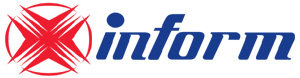 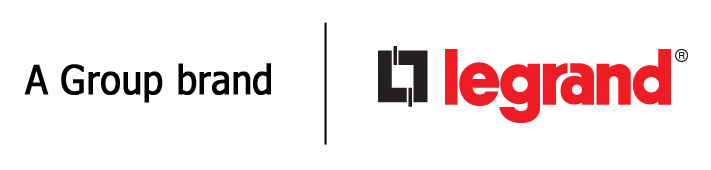 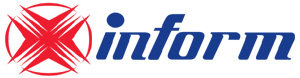 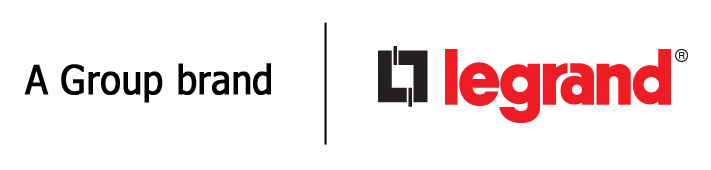 ETR EVO      ТРИ ФАЗЫ ВХОД - ТРИ ФАЗЫ ВЫХОДМОЩНОСТЬ 10-200 кВА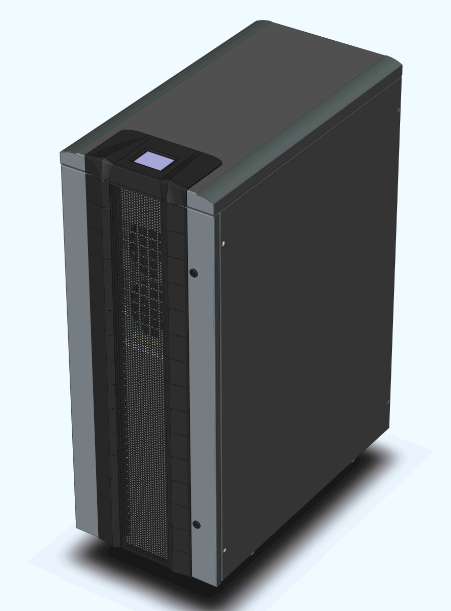 Важное предупреждение.Благодарим вас за приобретение ИБП производства компании “Inform”.В данном Руководстве приводятся инструкции по технике безопасности, установке и эксплуатации ИБП. Перед использованием ИБП важно полностью изучить данное Руководство!Перед использованием ИБП полностью изучите данное Руководство!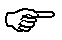 Храните данное Руководство рядом с ИБП и, при необходимости, сверяйтесь с ним.Специальные символы.Особенно важные инструкции обозначены следующими символами:Данным символом обозначены инструкции, несоблюдение которых может привести к поражению электрическим током.Данным символом обозначены инструкции, несоблюдение которых может привести к повреждению оборудования или к получению травм.Содержание:1	Правила техники безопасности	52	Установка	62.1	Транспортировка	62.2	Распаковка	62.3	Хранение	62.4	Место установки ИБП	72.4.1	Требования к условиям окружающей среды в месте установки ИБП	72.4.2	Требования к электропитанию	72.5	Подключение	92.5.1	Подключение питания	92.5.1.1	Подключение заземления	172.5.1.2	Подключение электропитния	172.5.1.3	Подключение отдельного электропитания для режима by-pass  (опциональное)	182.5.1.4	Подключение внешних аккумуляторных батарей	182.5.1.5	Подключение выходных соединений	192.5.2	Подключение коммуникационных интерфейсов	193	Режимы работы ИБП	203.1	Режим Байпас	213.2	Нормальный режим работы ИБП	223.3	Режим рабты от батарей	234	Управление и мониторинг	244.1	Панель управления	244.1.1	Цветной графический сенсорный экран	254.1.2	Режимы работы ИБП и энергетическая схема	264.1.3	Пользоательское меню	285	Правила эксплуатации	375.1	Включение ИБП	375.2	Выключение ИБП	375.3	Переключение при работе во включаемом вручную режиме by-pass	385.4	Переключение из включаемого вручную режима by-pass  в стандартные режимы работы	395.5	Подключение к генератору	396	Особенности и ограничения при работе	406.1	Ограничения на электропитание в нормальном режиме работы	406.2	Ограничения на питание   в режиме by-pass 	406.3	Поведение при возникновении перегрузки	406.4	Электронная система защиты от коротких замыканий	417	Коммуникационные разъемы	427.1	Коммуникационный разъем RS-232	427.2	Коммуникационный разъем RS422	427.3	Цифровые входы (“UPS OFF” для отключения ИБП, и “GEN ON” для использования генератора)	437.4	Коммуникационный разъем «Сухих» контактов 	438	Обслуживание	458.1	Плавкие предохранители аккумуляторных батарей	458.2	Аккумуляторные батареи	458.3	Вентиляторы	468.4	Конденсаторы	469	Выявление и устранение неисправностей	4710	Технические характеристики ИБП	49	Приложение-1: Список тревог (сигнализаций)	52	Приложение-2: Список диагностики	53	Приложение-3: Список событий	541.	Правила техники безопасности.Ниже приводится информация, связанная с правилами техники безопасности при работе с ИБП, подключением к нему нагрузок и действиями пользователей. Перед установкой ИБП обязательно полностью изучите данное Руководство!Установка и ввод в эксплуатацию данного оборудования должны производиться только авторизованными техническими специалистами.После переноса ИБП из холодного места в теплое на нем может конденсироваться влага из воздуха. В этом случае дайте ИБП прогреться и высохнуть в течение как минимум 2 ч, и лишь затем приступайте к работе с ним.Даже у отключенного ИБП на контактах и внутри его корпуса может присутствовать опасное электрическое напряжение, поэтому не прикасайтесь к контактам ИБП, а также к деталям внутри его корпуса!Перед подключением всех прочих соединительных кабелей подключите ИБП к заземлению.Перед установкой плавких предохранителей для аккумуляторных батарей в предназначенные для них гнезда включите ИБП и убедитесь в том, что на ЖК-дисплее отображается сообщение “NORMAL”.Для предотвращения риска возгорания для подключения ИБП должны использоваться кабели надлежащего сечения. Все кабели должны быть хорошо заизолированы и не должны лежать на пути движения людей или перемещения других предметов.ИБП не должен подвергаться воздействию дождя и других жидкостей. Запрещается помещать любые посторонние объекты в корпус ИБП!ИБП должен устанавливаться в условиях, описанных в разделе “Место установки ИБП” данного Руководства.Наклейте на распределительные панели, от которых осуществляется питание ИБП, следующее извещение:“Перед проведением работ с цепью отключите ИБП от нее!”Не производите подключение и отключение кабелей в штормовую погоду.Обслуживание и ремонт ИБП должны производиться только авторизованными техническими специалистами.При возникновении чрезвычайной ситуации (повреждении корпуса ИБП или соединительных кабелей, попадании в корпус ИБП посторонних предметов или веществ и пр.) немедленно обесточьте ИБП и проконсультируйтесь со службой техподдержки.Использованные аккумуляторные батареи должны утилизироваться в специальных центрах, авторизованных для утилизации подобных отходов.Храните данное Руководство рядом с ИБП и, при необходимости, сверяйтесь с ним.Данное оборудование должно надлежащим образом упаковываться для его транспортировки.Данное оборудование соответствует директивам ЕС, и поэтому оно имеет на себе маркировку: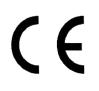 2.	Установка.Транспортировка.При транспортировке ИБП должен находиться в вертикальном положении.Убедитесь в том, что пол достаточно прочен, чтобы выдержать вес ИБП.2.2	Распаковка.Если упаковка аккумуляторных батарей или элементов ИБП была повреждена при их транспортировке, то перед началом их установки они должны быть осмотрены квалифицированным техническим специалистом.Распаковка должна производиться следующим образом:Снимите ленты и защитную упаковку с ИБП.Используйте подходящее оборудование для извлечения ИБП из поддона.После установки и подключения ИБП соберите детали шкафчика для установки ИБП, прилагающиеся к нему.При транспортировке данное оборудование должно быть надлежащим образом упаковано, поэтому рекомендуется сохранять его исходную упаковку – она может потребоваться в будущем.Убедитесь в полноте комплектации оборудования. В комплект с ИБП должны входить:Детали шкафчика для установки ИБП, которые поставляются в отсоединенном виде для облегчения работы с погрузчиком (3 штуки).Ключ для дверцы шкафчика.Плавкие предохранители для аккумуляторных батарей (3 штуки).Отчет о тестировании.2.3	Хранение.Рекомендованные значения температуры, влажности и высоты над уровнем моря для хранения оборудования указаны в разделе “Технические характеристики ИБП”.Если аккумуляторные батареи предполагается хранить более 2 месяцев, то их необходимо периодически заряжать. Необходимая частота их зарядки определяется температурой, при которой они будут храниться:Каждые 9 месяцев если температура не будет превышать 20o C;Каждые 6 месяцев если температура будет находиться в диапазоне от 20o C до 30o C;Каждые 3 месяца если температура будет находиться в диапазоне от 30o C до 40o C; иКаждые 2 месяца если температура будет превышать 40o C.2.4	Место установки ИБП.2.4.1	Требования к условиям окружающей среды в месте установки ИБП.Данное оборудование соответствует нормам безопасности для устройств, устанавливаемых в местах, доступ к которым ограничен в соответствии со стандартом безопасности EN 60950-1, который требует, чтобы владелец оборудования гарантировал следующее:Доступ к оборудованию могут получать только лица, производящие его обслуживание, а также лица, проинструктированные о причинах ограничения доступа к месту установки оборудования и о необходимых мерах предосторожности при нахождении рядом с оборудованием.Доступ к оборудованию может быть получен только с помощью ключа или специального инструмента или с использованием других средств для обеспечения безопасности. Доступ к оборудованию должен контролироваться лицом, ответственным за обеспечение безопасности места его установки.Рекомендованные значения температуры, влажности и высоты над уровнем моря для работы оборудования указаны в разделе “Технические характеристики ИБП”. Для обеспечения необходимых условий может требоваться использование систем кондиционирования воздуха.Существуют также дополнительные требования к месту установки ИБП:Оборудование и аккумуляторные батареи не должны подвергаться воздействию прямых солнечных лучей и не должны размещаться рядом с источниками тепла.ИБП не должен подвергаться воздействию дождя и других жидкостей. Запрещается помещать любые посторонние объекты в корпус ИБП!Старайтесь не устанавливать ИБП в запыленных местах или в местах, где может присутствовать проводящая или химически агрессивная пыль.Вентиляционные щели на корпусе ИБП находятся на его передней, задней и боковых панелях. Для обслуживания и обеспечения вентиляции ИБП перед ним должно оставаться свободное пространство шириной е менее 75 см, а с боков и сзади – шириной не менее 50 см.2.4.2	Требования к электропитанию.Установка оборудования должна производиться в соответствии с существующими национальными нормативами.Электрические распределительные панели, от которых производится питание ИБП и питание    в режиме by-pass, должны быть снабжены защитными системами, способными отключать электропитание. Отключение должно производиться для всех линий фаз и нейтральной линии одновременно. В приводимой ниже таблице указаны рекомендуемые сечения кабелей питания и характеристики защитных устройств (тепловых, магнитных и дифференциальных).Устройства входной магнитной защиты должны относиться к классу D.* Токи утечки складываются с токами, генерируемыми ИБП. При подключении нагрузок с большими токами утечки произведите соответствующую корректировку настроек защитной системы. Рекомендуется производить корректировку настроек защитной системы после установки ИБП, подключения к нему необходимых нагрузок и измерения суммарного тока утечки.В переходных фазах (при сбоях и восстановлении питания и при скачках напряжения) величина тока утечки может кратковременно возрастать. Убедитесь в том, что это не приводит к срабатыванию защиты.Если нагрузки имеют нелинейные характеристики, то при работе ИБП токи в нейтральных линиях кабеля питания ИБП, кабеля питания шунта и выходных кабелей ИБП могут в 1,5-2 раза превышать токи в линиях фаз. В этом случае необходимо правильно выбирать поперечное сечение нейтральных линий и настройки входных и выходных защитных устройств.Согласно стандарту EN 62040-1-2, для предотвращения риска поражения электрическим током в случае подачи неправильного напряжения на ИБП владелец должен размесить на электрических распределительных панелях, к которым подключении ИБП, и на прочих основных элементах системы его питания предупредительные наклейки со следующим текстом:Перед проведением работ с цепью отключите ИБП от нее!2.5	Подключение.Подключение ИБП должно производиться только авторизованными техническими специалистами!После переноса ИБП из холодного места в теплое на нем может конденсироваться влага из воздуха. В этом случае дайте ИБП прогреться и высохнуть в течение как минимум 2 ч, и лишь затем приступайте к его установке и подключению.Ниже приводятся схемы разъемов, использующихся для подключения ИБП: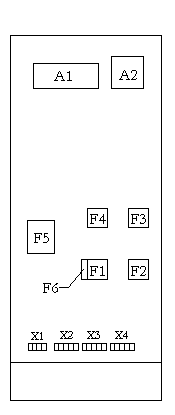 A1: Панель коммуникационного интерфейса.A2: Панель для параллельного подключения (опциональная).F1: Выключатель входной цепи.F2:  Выключатель выходной цепи.F3: Выключатель цепи для режима by-pass, включаемого
       вручную.F4:  Выключатель цепи by-pass  (опциональный).F5: Выключатель цепи, ведущей к аккумуляторным батареям.F6: Плавкий предохранитель входной цепи.X1: Контакты разъема для подключения аккумуляторных батарей.X2: Контакты разъема для подачи питания на ИБП.X3: Контакты отдельного разъема для подачи питания  на by-pass.
       (опционального).X4: Выходные контакты.2.5.1	Подключение питания.Устройства, оснащенные встроенными аккумуляторными батареями, могут иметь опасное электрическое напряжение на своих контактах!Винтовые клеммы для подключения кабелей питания расположены в нижней части передней панели ИБП. Схемы их расположения приведены на рисунке ниже. При подключении кабелей к клеммам ориентируйтесь на их обозначения для обеспечения правильности подключения.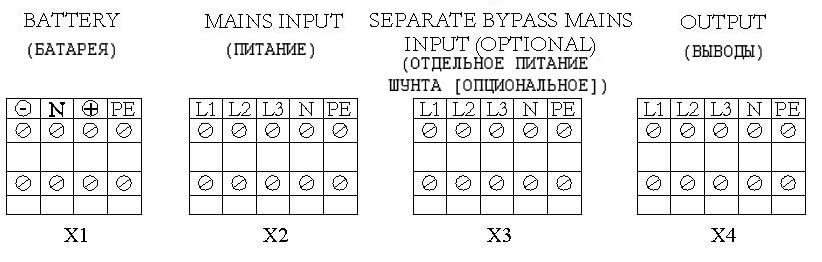                                 Терминалы подключения ИБП Мощностью 10-15 kVA 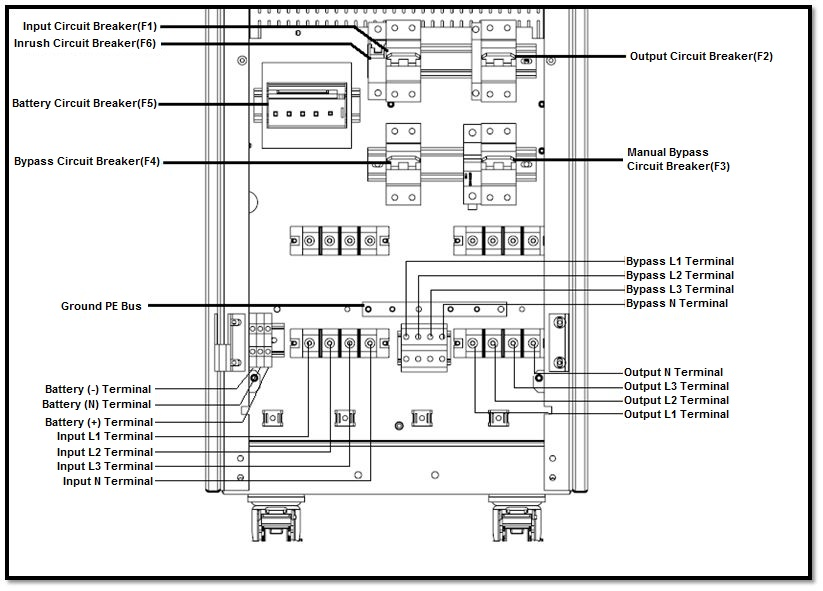 * Версия с отдельным байпасным терминалом (байпас L1, L2, L3, N) является опциональной.Терминалы подключения ИБП Мощностью 20-30 kVA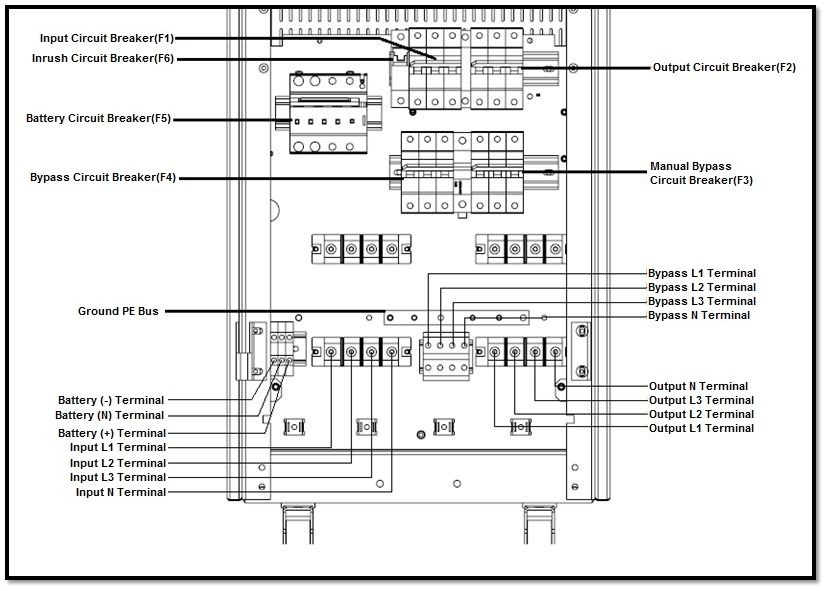 * Версия с отдельным байпасным терминалом (байпас L1, L2, L3, N) является опциональной.Терминалы подключения ИБП Мощностью 40-60kVA 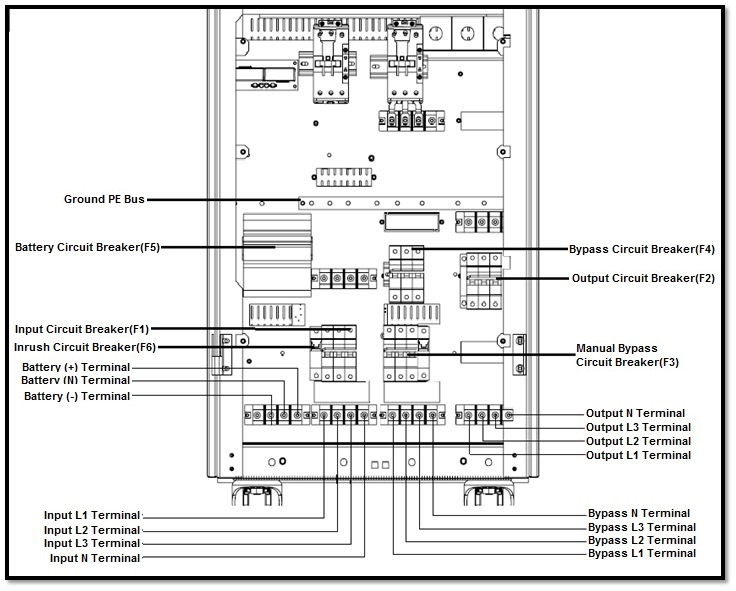 * Версия с отдельным байпасным терминалом (байпас L1, L2, L3, N) является опциональной.Терминалы подключения ИБП Мощностью 80 kVA 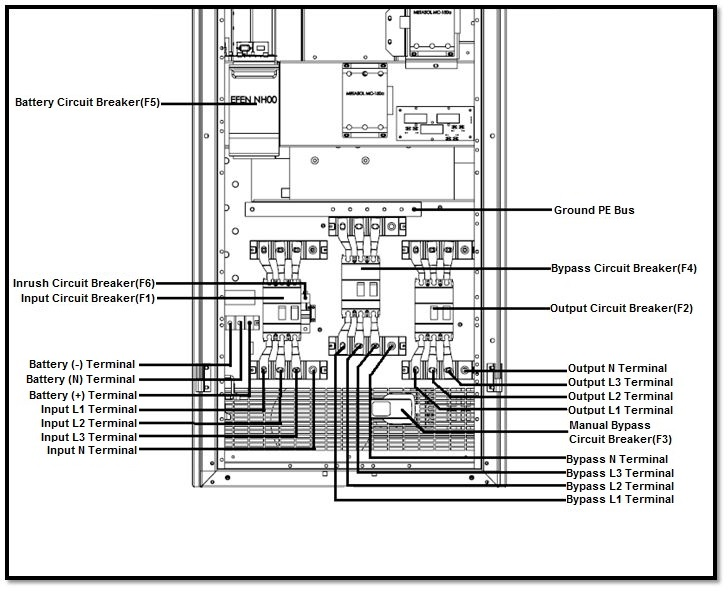 * Версия с отдельным байпасным терминалом (байпас L1, L2, L3, N) является опциональной.Терминалы подключения ИБП Мощностью 100kVA 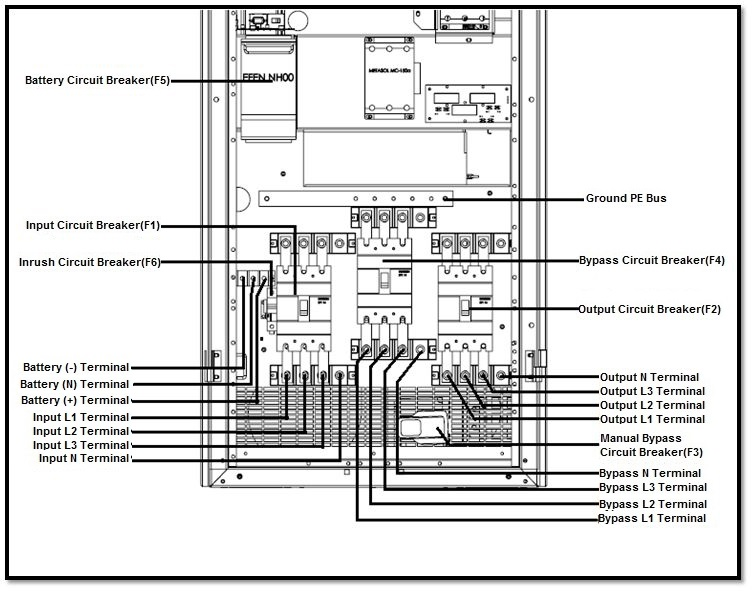 * Версия с отдельным байпасным терминалом (байпас L1, L2, L3, N) является опциональной.Терминалы подключения ИБП Мощностью 120 kVA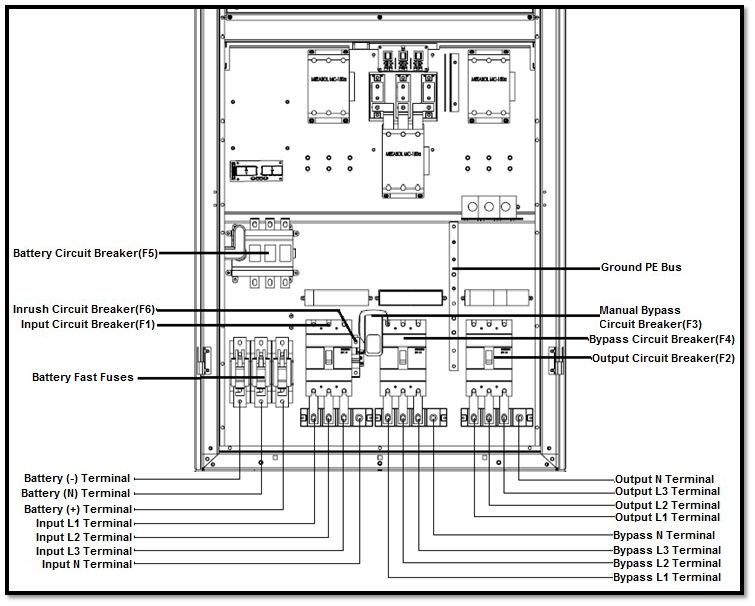 Терминалы подключения ИБП Мощностью 160 kVA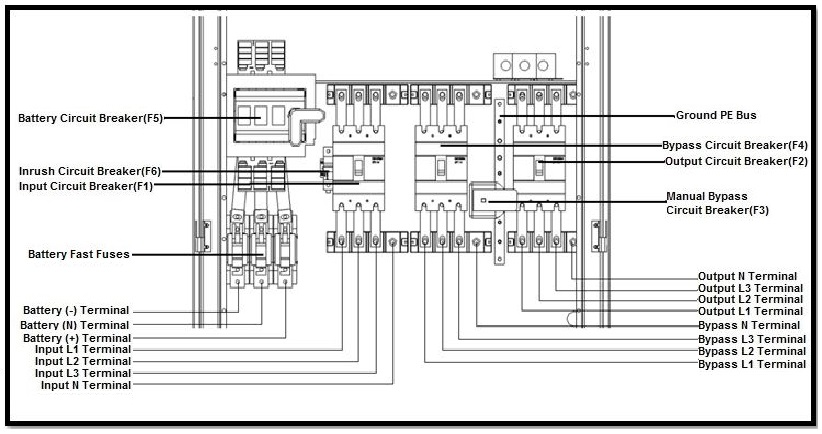 Терминалы подключения ИБП Мощностью 200 kVA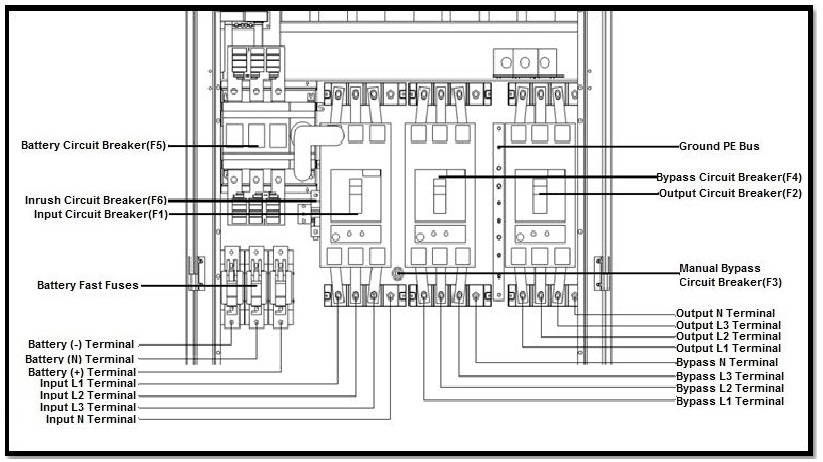 Кабели должны пропускаться через отверстие под соединительными клеммами.Перед началом установки и подключения убедитесь в том, что все прерыватели цепи находятся в положении “OFF”/”0” (“ВЫКЛ.”).Подключение должно производиться в следующем порядке.2.5.1.1	Подключение заземления.Для надежной и безопасной работы ИБП он должен быть подключен к заземлению. Подключайте заземление к ИБП перед подключением любых других кабелей!Для подключения заземления к входной клемме заземления на ИБП следует использовать кабель с низким импедансом.Клеммы заземления нагрузок должны быть подключены к клемме заземления в выходном разъеме ИБП.При использовании внешних аккумуляторных батарей шкафчик, в котором они установлены, должен быть заземлен через клемму заземления на разъеме на ИБП для подключения внешних аккумуляторных батарей.2.5.1.2	Подключение электропитания.Перед выполнением подключения переключите Выключатель внешней цепи на электрической распределительной панели, к которой производится подключение, в положение “OFF”/”ВЫКЛ.” или “0”.Подключите линии фаз к клеммам L1, L2 и L3 разъема X2.Для работы ИБП требуется, чтобы линии фаз были подключены в правильной последовательности. Если при включении ИБП на дисплее появляется предупредительное сообщение “IN SEQ FLR”, то отключите ИБП и переведите выключатель цепи на электрической распределительной панели, к которой производится подключение, в положение “OFF”/”ВЫКЛ.” или “0”, после чего поменяйте местами на клеммах любые две линии фаз.Подключите нейтральную линию к клемме N разъема X2.2.5.1.3	Подключение отдельного электропитания для режима by-pass  (опциональное).Перед выполнением подключения переключите выключатель цепи на электрической распределительной панели, к которой производится подключение, в положение “OFF”/”ВЫКЛ.” или “0”.Подключите линии фаз к клеммам L1, L2 и L3 разъема X3.Убедитесь в том, что линии фаз подключены к клеммам в той же последовательности, как и на разъеме X2.Подключите нейтральную линию к клемме N разъема X3.2.5.1.4	Подключение внешних аккумуляторных батарей.Не устанавливайте плавкие предохранители для аккумуляторных батарей в предназначенные для них гнезда (F5) пока не включите ИБП и не убедитесь в том, что на ЖК-дисплее выводится сообщение “NORMAL”.Устройства, оснащенные встроенными аккумуляторными батареями, могут иметь опасное электрическое напряжение на своих контактах!Для подключения внешних аккумуляторных батарей выполните следующую процедуру:Переключите выключатель цепи, ведущей к внешним аккумуляторным батареям, в положение “OFF”/”ВЫКЛ.” или “0”.Подключите отрицательный контакт (-) внешних аккумуляторных батарей к клемме (-) разъема для подключения батарей,Подключите положительный контакт (+) внешних аккумуляторных батарей к клемме (+) разъема для подключения батарей,Подключите средний контакт внешних аккумуляторных батарей к клемме N разъема для подключения батарей.При использовании аккумуляторных батарей неправильного типа существует риск их воспламенения и/или взрыва!2.5.1.5	Подключение выходных соединений.Для защиты ИБП в случае короткого замыкания каждая нагрузка должна подключаться через свой собственный выключатель, выбранный в соответствии с потребляемым ею током. Это позволяет осуществлять быстрое отключение соответствующей нагрузки в случае возникновения в ней короткого замыкания без нарушения работы остальных нагрузок. Для обеспечения максимального уровня защиты уровень срабатывания каждого индивидуального выключателя должен иметь минимальное значение, обеспечивающее подачу максимального полного тока, потребляемого соответствующей нагрузкой.Номинальные и реальные значения мощности, потребляемой суммарно всеми нагрузками, не должны превышать номинальной мощности ИБП.Нагрузки должны подключаться к клеммам разъема X4.2.5.2	Подключение коммуникационных интерфейсов.Соответствующая информация приводится в разделе “Коммуникационные разъемы” данного Руководства.3.	Режимы работы ИБП.Существует три основных режима работы ИБП, которые различаются по путям протекания электроэнергии.На приводимом ниже рисунке показаны блок-схемы работы ИБП в различных режимах и пути протекания электроэнергии для каждого из этих режимов: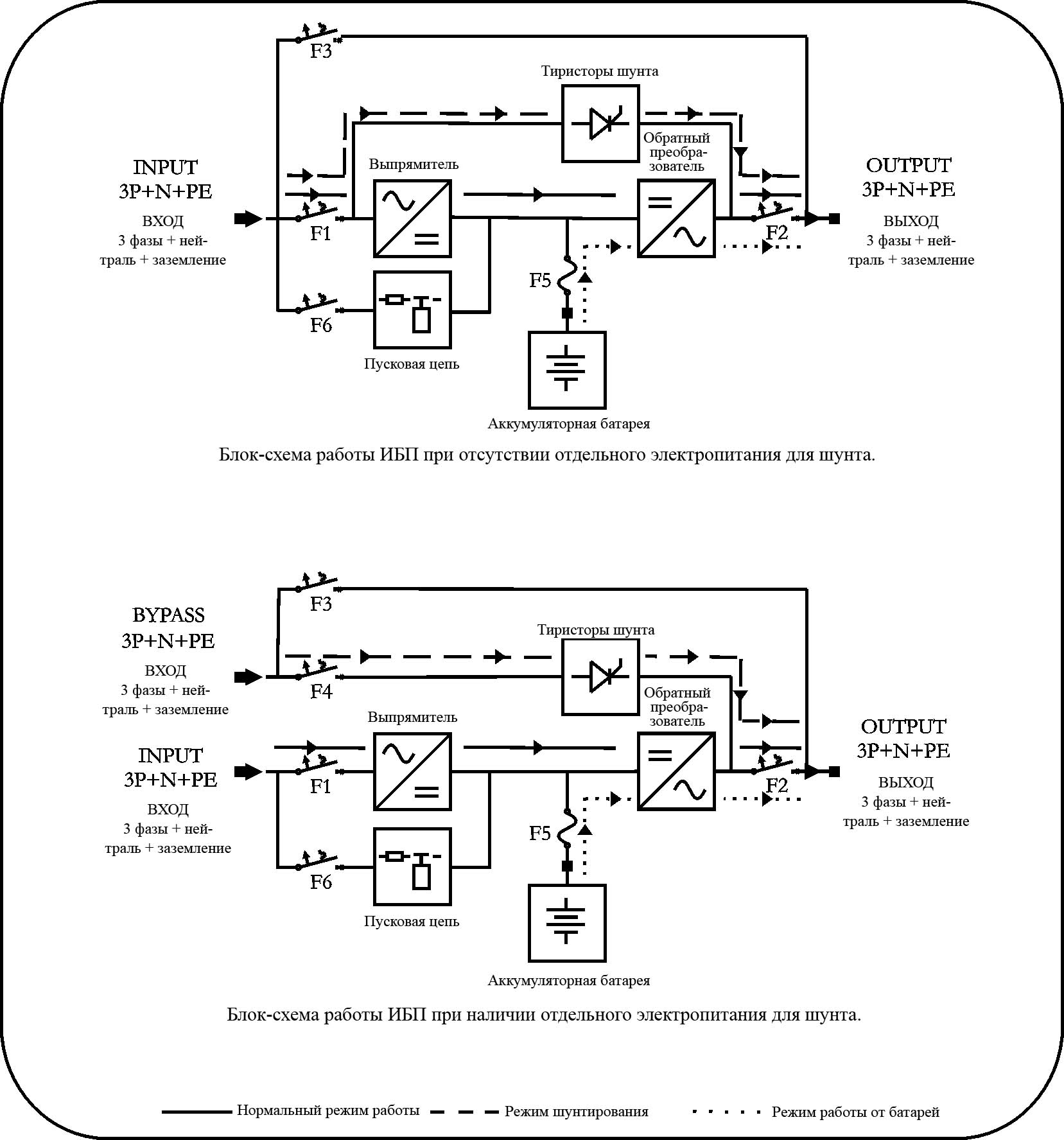 Если ИБП работает без использования отдельного  электропитания в режиме by-pass, то линия   by-pass  питается от основного входа. В этом случае в дальнейшем под “системой питания by-pass ” будет пониматься основная система подачи электропитания на ИБП.Поведение ИБП при его включении отличается от его поведения при нормальной работе. При своем включении ИБП первоначально может работать только в режиме by-pass, поэтому для включения ИБП требуется, чтобы форма, частота и прочие характеристики подаваемого в цепь  by-pass  напряжения находились в допустимых пределах, и чтобы было разрешено использование режима by-pass.После своего включения ИБП работает по следующим правилам:Режим работы ИБП зависит от настроек обратного преобразователя (инвертора), выпрямителя, сети by-pass и приоритетности, установленных пользователем, а также от напряжения на входе, отдельном входе для режима by-pass и на аккумуляторных батареях.Настройки режима Online (двойного преобразования) или Eco режима (bypass) задаются с помощью меню:3.1	Режим by-pass.В этом режиме ИБП, в которых не используется отдельное питание для режима by-pass, потребляют энергию от основного источника электропитания, а ИБП, у которых имеется отдельное электропитание для сети by-pass, потребляют энергию от него.Питание нагрузки осуществляется от статической линии by-pass.Выходное напряжение имеет те же самые значения амплитуды, частоты и формы, что и входное напряжение.Сила тока, потребляемого нагрузками, ограничивается только устройствами тепловой и магнитной защиты на линии подачи тока.Напряжение, частота и форма электросигнала, подаваемого в сеть by-pass, должны находиться в допустимых пределах, и для работы ИБП в этом режиме требуется, чтобы в его настройках было разрешено использование режима by-pass.При выполнении вышеуказанных требований ИБП работает в режиме by-pass в следующих условиях:При своем включении.Если для режима by-pass выбран максимальный приоритет.Если обратный преобразователь (инвертор) выключен или неисправен.Если ИБП длительное время работает с перегрузкой.Если для режима by-pass выбран максимальный приоритет, то это помогает экономить электроэнергию, поскольку эффективность использования энергии в режиме by-pass  выше, чем в нормальном режиме работы ИБП. Если для режима by-pass выбран максимальный приоритет, то ИБП будет работать в этом режиме когда частота, форма и другие характеристики электропитания находятся в допустимых пределах; если же они выйдут за эти пределы, то ИБП переключится в нормальный режим работы.В отличие от нормального режима работы ИБП, режим by-pass не обеспечивает идеальной стабильности частоты, формы и другие характеристики электропитания, подаваемого на нагрузки. По этой причине данным режимом следует пользоваться с осторожностью и учитывать необходимость обеспечения надлежащего уровня защиты для подключенных к ИБП нагрузок.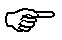 В отличие от нормального режима работы ИБП, режим by-pass  не обеспечивает раздельной защиты нагрузок от короткого замыкания. При возникновении короткого замыкания в одной из нагрузок в режиме by-pass произойдет обесточивание всех нагрузок, подключенных к ИБП.Продолжительная работа ИБП в условиях перегрузки может привести к срабатыванию устройств тепловой или магнитной защиты. В этом случае произойдет обесточивание всех нагрузок, подключенных к ИБП.3.2	Нормальный режим работы ИБП.В этом режиме ИБП потребляет энергию от основного источника электропитания.Питание нагрузок осуществляется через выпрямитель и обратный преобразователь (инвертор). Переменное напряжение, подаваемое на вход ИБП, преобразуется в постоянное напряжение с помощью выпрямителя, а затем вновь преобразуется в переменное напряжение с помощью обратного преобразователя (инвертора). Это позволяет получить на выходе ИБП напряжение стабильной синусоидальной формы с постоянными значениями частоты и амплитуды.В нормальном режиме работы напряжение на выходе ИБП имеет синусоидальную форму с регулируемыми значениями амплитуды и частоты, не зависящими от характеристик напряжения на входе.Обратный преобразователь (инвертор) синхронизируется по частоте с напряжением, подаваемым на вход by-pass, для обеспечения возможности плавного переключения нагрузок на питание от   by-pass в случае перегрузки или выхода обратного преобразователя (инвертора) из строя.Для работы в нормальном режиме необходимо, чтобы в настройках было разрешено использование и выпрямителя, и обратного преобразователя (инвертора), а характеристики напряжения, подаваемого на вход ИБП, должны находиться в пределах, допустимых для его использования выпрямителем.При выполнении вышеуказанных требований ИБП работает в нормальном режиме в следующих условиях:Если для использования обратного преобразователя (инвертора) выбран максимальный приоритет.Если для режима by-pass  выбран максимальный приоритет, но возможность использования by-pass  была отключена или при выходе за допустимые пределы формы, частоты или иных характеристик подаваемого на вход напряжения.3.3	Режим работы от батарей.В этом режиме ИБП потребляет энергию от аккумуляторных батарей, а питание нагрузок осуществляется через обратный преобразователь (инвертор).На выход ИБП подается напряжение стабильной синусоидальной формы с регулируемыми значениями частоты и амплитуды, не зависящими от напряжения, обеспечиваемого аккумуляторными батареями.Для работы ИБП в режиме работы от батарей необходимо, чтобы в настройках было разрешено использование обратного преобразователя (инвертора), а напряжение на аккумуляторных батареях должно находиться в допустимых пределах.При выполнении вышеуказанных требований ИБП работает в режиме работы от аккумуляторных батарей в следующих условиях:Если выпрямитель отключен.Если форма, частота или другие характеристики напряжения, подаваемого на вход ИБП, выходят за пределы, установленные для его использования выпрямителем.Тест батареиЭта функция позволяет пользователю получать информацию о состоянии батареи. Если срок службы батарей подошел к концу, они выходят из строя.Срок службы батареи зависит от нескольких параметров, таких как количество циклов зарядки-разрядки, глубина разряда и температура окружающей среды. Срок службы батареи значительно уменьшается при увеличении температуры окружающей среды. Поэтому рекомендуется поддерживать температуру окружающей среды около 20 ° C.4.	Управление и мониторинг.4.1	Панель управления.Панель управления, расположенная в верхней части передней панели ИБП, информирует пользователя о состоянии ИБП, режиме его работы и результатах измерений, на ней же выводятся предупредительные сообщения. С ее помощью осуществляется доступ к командам управления и значениям настроек. На главном экране показано направление потока энергии и режимы работы. Информация о текущей операции записана в верхней части панели. Кроме того, путь потока энергии задается графической анимацией.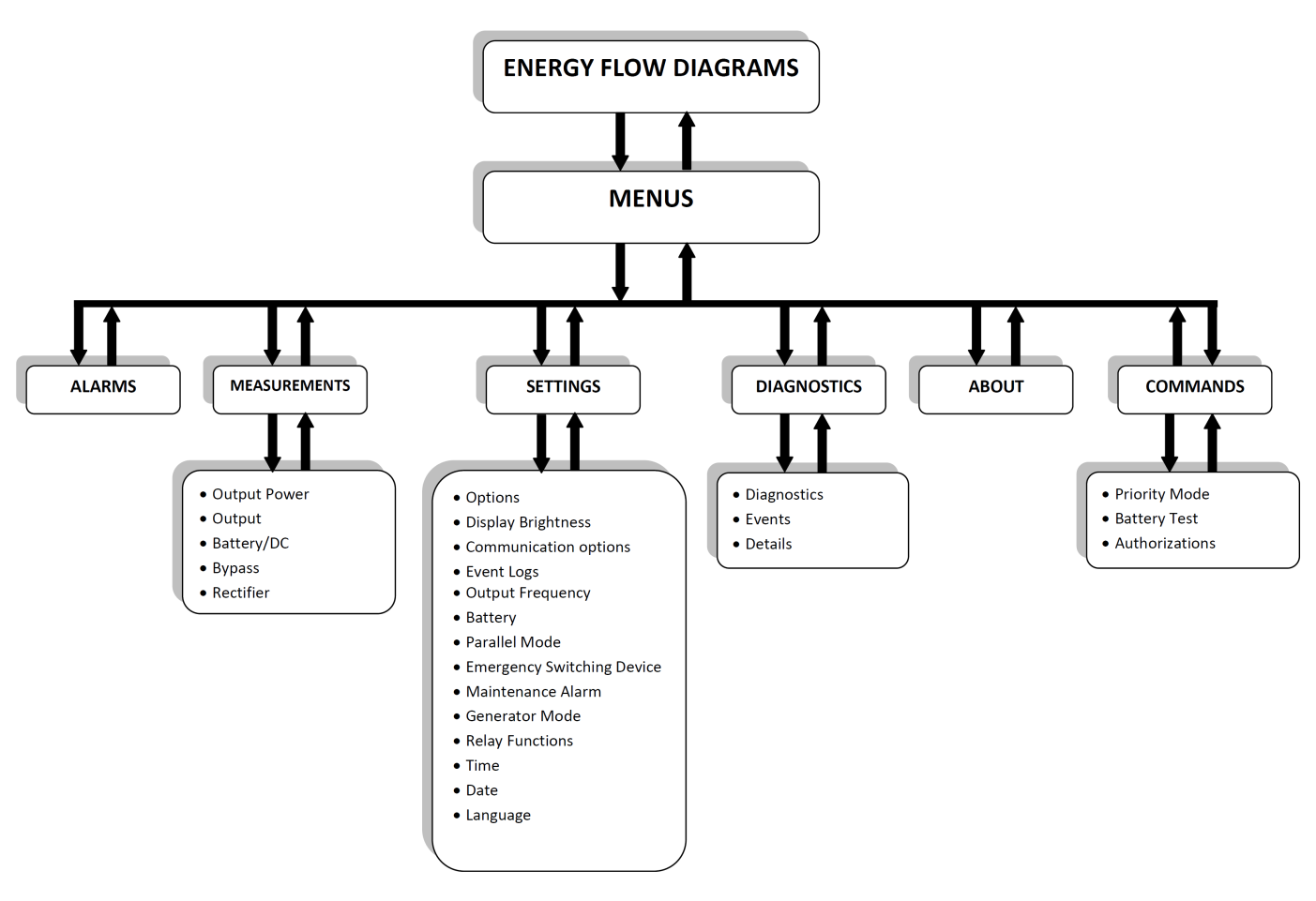 Защищенные паролем пункты меню НАСТРОЙКИ и КОМАНДЫ;4.1.1. Цветной графический сенсорный экранДИАГРАММА ПОТОКА ЭНЕРГИИ / РЕЖИМЫ РАБОТЫ и МЕНЮ отображаются на ЖК-дисплее: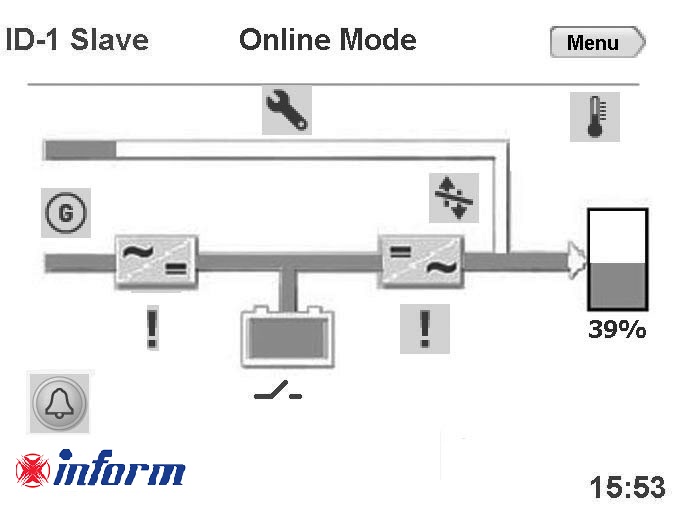 Описание символов на диаграмме потоков энергии:1. Вход байпаса: если напряжение байпаса в норме и синхронизируется с инвертором; горит зеленым, если напряжение байпаса в норме и не синхронизируется с инвертором; это горит оранжевый.2. Вход выпрямителя: если входное напряжение в порядке, оно горит зеленым.3. Выпрямитель: преобразует напряжение переменного тока на входе в напряжение постоянного тока. Вы можете достичь измерений выпрямителя, прикоснувшись к нему.4. Линия байпаса: показывает, что нагрузки питаются через байпас, а цвет линии - оранжевый. Если ИБП находится в экономичном режиме, он зеленый.5. Батарея: показывает состояние батареи. Если он разряжается, индикатор гаснет, если он заряжается, индикатор гаснет. Вы можете достичь измерения батареи / постоянного тока, прикоснувшись к нему.6. Инвертор: преобразует напряжение постоянного тока в напряжение переменного тока. Вы можете достичь выходных измерений, прикоснувшись к нему.7. Информация о режиме работы: показывает текущий режим работы ИБП.8. Нагрузка: показывает процент загрузки в виде числовой и графической информации. Если на выходе имеется перегрузка, график загрузки загорится красным. Вы можете достичь измерения выходной мощности, прикоснувшись к нему.9. Меню: Вы можете добраться до меню, прикоснувшись к нему.10. Конфигурация: указывает, находится ли ИБП в параллельном режиме или в конфигурации с одним режимом работы. В одиночном режиме; нет символа11. Время: указывает время.12. Автоматический выключатель: появляется, если предохранитель аккумулятора находится в положении «ВЫКЛ» или перегорел предохранитель аккумулятора. Если предохранитель аккумулятора находится в положении «ON»; значок автоматического выключателя не отображается, вместо этого отображается процент заряда батареи.13. Аварийные сигналы: если на ИБП есть аварийный сигнал, появляется этот значок и информирует пользователя, мигая. Вы можете достичь тревоги, коснувшись ее.14. Восклицательный знак: указывает на наличие проблемы при появлении значка.15. Передача: указывает, что передача в обход отключена.16. Гаечный ключ: указывает на то, что ИБП требуется периодическое профилактическое обслуживание.17. Температура: Указывает, что температура окружающей среды ИБП слишком высокая.18. Режим генератора: указывает, что ИБП работает в режиме генератора.4.1.2. Режимы работы ИБП и энергетическая схема:Режим Online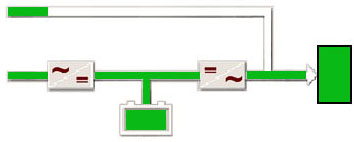 Режим Преобразователя частоты:Режим Работы от батарей: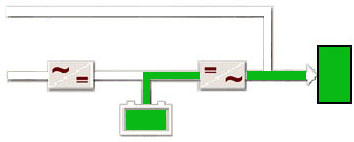 Режим Bypass: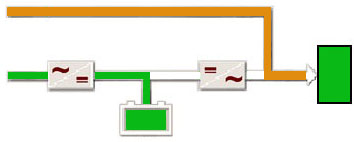 * Линия байпаса оранжеваяРежим Eco:* Линия байпаса зеленаяРежим Сервисного байпаса: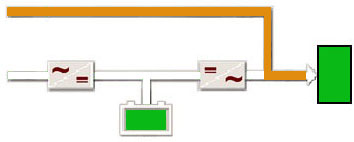 * Линия байпаса оранжевая, зарядка аккумулятора отсутствуетНет операции: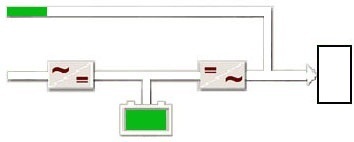 4.1.3 Пользоательское менюДоступ к соответствующим подменю в главном меню можно получить, коснувшись значка МЕНЮ, пока отображается изображение основного экрана. Они предоставляют пользователю информацию об измерениях, об ИБП и состоянии ИБП.Коснувшись значка «Назад», вы можете выйти из меню.Вы можете увидеть подменю, как показано ниже;Меню Тревоги:ИБП отображает 24 различных аварийных сигнала в меню аварийных сигналов. Для получения подробной информации о тревогах, пожалуйста, проверьте Список тревог.Меню Измерений:Это отражает полезные измерения об ИБП и нагрузке.Вы можете прокрутить вправо и влево, коснувшись правой и левой клавиш в меню измерений.Экраны меню ИЗМЕРЕНИЯ приведены ниже:Меню Настроек:Это меню является разделом, в котором можно выполнить все настройки, связанные с настройкой использования ИБП.Пароль пользователя должен быть введен для внесения изменений в этом разделе.Пароль пользователя: может быть создан с помощью сервисного программного обеспечения с вводом серийного номера ИБПУстановите дату и время ИБП во время предварительной настройки.Меню диагностики:Все тревоги / уведомления регистрируются в режиме реального времени и могут быть доступны через это меню.ИБП отображает до 380 последних событий. События хранятся в EEPROM с использованием метода FIFO. Порядковый номер последнего произошедшего события - 001, самое старое событие стирается.Вы можете нажать стрелку вправо / влево на страницах меню. Когда вы дотрагиваетесь до любого журнала событий, вы можете добраться до его подробностей.Если требуется техническая поддержка; было бы полезно делать заметки о текущих событиях.Меню Об ИБПЭто меню предоставляет информацию о самом ИБП.Меню КомандЧерез это меню; Вы можете отправить некоторые команды в UPS. Пароль пользователя должен быть введен для внесения изменений в этом разделе.Пароль пользователя: может быть создан с помощью сервисного программного обеспечения с вводом серийного номера ИБПВы можете увидеть экран меню КОМАНД, как показано ниже;5.	Правила эксплуатацииВ данной главе описаны процедуры, используемые при эксплуатации ИБП, и также для его включения и выключения. Все операции в этих процедурах должны выполняться в той последовательности, в которой они приводятся в данном Руководстве.5.1	Включение ИБП.Подключите все необходимые кабели к ИБП в соответствии с инструкциями, приводимыми в разделе “Установка”.Переведите выключатель цепи на электрической распределительной панели, от которой осуществляется питание ИБП, в положение “I”/“ON” (“ВКЛ.”).Переведите выключатель цепи by-pass (F3) в положение “0”/“OFF” (“ВЫКЛ.”). Переведите выключатель входной цепи (F1) в положение “I”/“ON” (“ВКЛ.”). Выдержите паузу в 10-15 секунд. Вентиляторы ИБП начали вращаться.Переведите выключатель пусковой цепи (F6) в положение “I”/“ON” (“ВКЛ.”)Дождитесь включения жидкокристаллического «LCD» дисплея, а так же включения индикаторов схемы работы ИБП зеленым цветом. Индикатор «Fault» мигает красным цветом (сингализация еще не подключенных АКБ – это будет сделано позднее).Убедитесь в том, что на ЖК-дисплее отображается сообщение “NORMAL”. Переведите выключатель цепи, ведущей к цепи аккумуляторных батарей (F5), в положение “I”/“ON” (“ВКЛ)Переведите выключатель выходной цепи (F2) в положение “I”/“ON” (“ВКЛ.”).ИБП начинает работать автоматически в режиме by-pass, а затем автоматически переключается в нормальный режим работы. Сообщение “NORMAL” появляется на ЖК-дисплее только после переключения ИБП в нормальный режим работы. Для включения ИБП необходимо, чтобы форма, частота и другие характеристики напряжения питания by-pass  находились в допустимых пределах, и чтобы использование  режима by-pass  не было запрещено. Для переключения ИБП в нормальный режим работы необходимо, чтобы форма, частота и другие характеристики напряжения питания ИБП находились в допустимых пределах, и чтобы использование выпрямителя и инвертора не было запрещено.5.2	Выключение ИБП.Переведите выключатель выходной цепи (F2) в положение “0”/“OFF” (“ВЫКЛ.”).Переведите выключатель входной цепи (F1), выключатель пусковой цепи (F6) и выключатель цепи для включения режима by-pass  вручную (F3) в положение “0”/“OFF” (“ВЫКЛ.”).При использовании отдельного электропитания для режима by-pass  переведите выключатель цепи by-pass  (F4) в положение “0”/“OFF” (“ВЫКЛ.”).Переведите выключатель цепи, ведущей к встроенным аккумуляторным батареям (F5), в положение “0”/“OFF” (“ВЫКЛ.”).Переведите выключатель цепи, ведущей к внешним аккумуляторным батареям, в положение “0”/“OFF” (“ВЫКЛ.”).Переведите выключатель цепи на электрической распределительной панели, от которой осуществляется питание ИБП, в положение “0”/“OFF” (“ВЫКЛ.”).Переведите выключатель цепи на электрической распределительной панели, от которой осуществляется питание by-pass, в положение “0”/“OFF” (“ВЫКЛ.”).Если ИБП длительное время не используется, то для продления срока службы аккумуляторных батарей необходимо периодически производить их подзарядку. Необходимая частота подзарядки аккумуляторных батарей, которая зависит от температуры, приводится в разделе “Хранение” данного Руководства.5.3	Переключение при работе во включаемом вручную режим by-pass .Данный режим позволяет пользователю изолировать электронные компоненты ИБП от системы питания и нагрузки, в то же время не прерывая питания нагрузки, за счет подключения нагрузки напрямую к источнику питания by-pass .Данный режим полезен при проведении обслуживания и ремонта ИБП. Его включение должно осуществляться только авторизованным техническим персоналом!Обслуживание и ремонт ИБП должны проводиться только авторизованным техническим персоналом!Переведите выключатель цепи для включения режима ручного by-pass  (F3) в положение “I”/“ON” (“ВКЛ.”).Убедитесь в том, что ИБП начнет работать в режиме by-pass  (на ЖК-дисплее должно появиться сообщение “BYPASS”). Форма, частота и другие характеристики напряжения, подаваемого на     by-pass , должны находиться в допустимых пределах, а в настройках ИБП должно быть разрешено использование режима by-pass .Переведите выключатель входной цепи (F1) и выключатель пусковой цепи (F6) в положение “0”/“OFF” (“ВЫКЛ.”).При использовании отдельного электропитания для режима by-pass переведите выключатель цепи by-pass  (F4) в положение “0”/“OFF” (“ВЫКЛ.”).Переведите выключатель цепи, ведущей к встроенным аккумуляторным батареям (F5), в положение “0”/“OFF” (“ВЫКЛ.”).Переведите выключатель цепи, ведущей к внешним аккумуляторным батареям, в положение “0”/“OFF” (“ВЫКЛ.”).Переведите выключатель выходной цепи (F2) в положение “0”/“OFF” (“ВЫКЛ.”).Через некоторое время звуковой сигнал и ЖК-дисплей должны отключиться.Во включаемом режиме ручного by-pass  электропитание нагрузки осуществляется непосредственно питанием, подаваемым на вход by-pass , поэтому какой-либо защиты от прерывания питания или нарушения его характеристик не имеется.Хотя во включаемом  режиме ручного by-pass  все выключатели цепей за исключением (F3) находятся в положении “OFF” (“ВЫКЛ.”), на измерительных цепях, фильтрах и клеммах ИБП может присутствовать опасное электрическое напряжение!5.4	Переключение из режима  ручного by-pass  в стандартные режимы работы.Переведите выключатель выходной цепи (F2) в положение “I”/“ON” (“ВКЛ.”).Переведите выключатель входной цепи (F1) и выключатель пусковой цепи (F6) в положение “I”/“ON” (“ВКЛ.”).При использовании отдельного электропитания для режима by-pass  переведите выключатель цепи by-pass  (F4) в положение “I”/“ON” (“ВКЛ.”).Переведите выключатель цепи для включения режима  ручной by-pass   (F3) в положение “0”/“OFF” (“ВЫКЛ.”).Убедитесь в том, что на ЖК-дисплее появилось сообщение “NORMAL”.Переведите выключатель цепи, ведущей к встроенным аккумуляторным батареям (F5), в положение “I”/“ON” (“ВКЛ.”).5.5	Подключение к генератору.Если питание ИБП осуществляется от генератора, то необходимо подать сигнал на цифровой вход “GEN ON”. Это обеспечивает оптимальное взаимодействие ИБП с генератором за счет плавного повышения тока, забираемого от генератора, при переключении из режима работы от аккумуляторных батарей в нормальный режим работы.В этом режиме на ЖК-дисплее выводится сообщение “GEN ON”.Информация об использовании цифрового входа “GEN ON” и прочих особенностях подключения ИБП к генератору приводится в разделе “Коммуникационные разъемы”.6.	Особенности и ограничения при работе.6.1	Ограничения на электропитание в нормальном режиме работы.Для работы ИБП в нормальном режиме частота и среднеквадратичное значение напряжения питания должны находиться в допустимых пределах.Нижний предел напряжения зависит от нагрузки на ИБП; он снижается с уменьшением нагрузки, достигая 80 В между линией фазы и нейтралью.Верхний и нижний пределы допустимого диапазона частоты и верхний предел допустимого диапазона напряжений являются фиксированными.Диапазоны напряжения и частоты, необходимые для нормальной работы ИБП, указаны в разделе “Технические характеристики ИБП” данного Руководства.Эти особенности снижают необходимость в использовании аккумуляторных батарей, что повышает срок их службы и длительность времени, в течение которого ИБП способен обеспечивать непрерывное питание нагрузки при нестабильных характеристиках входного напряжения питания.6.2	Ограничения на питание  в режиме by-pass.Для работы ИБП в режиме by-pass частота и среднеквадратичное значение напряжения питания линии by-pass, а также его общее искажение высшими гармониками должны находиться в допустимых пределах.Для включения и отключения режима by-pass используются различные пороговые среднеквадратичные значения напряжения. Это обеспечивает эффект гистерезиса и предотвращает слишком частое переключение ИБП между различными режимами работы если характеристики подаваемого в линию by-pass напряжения очень близки к их граничным значениям.Предельные значения характеристик напряжения питания линии by-pass  устанавливаются программно. Они могут быть изменены по специальному запросу.6.3	Поведение при возникновении перегрузки.При работе в нормальном режиме или в режиме работы от аккумуляторных батарей ИБП может в течение ограниченного времени обеспечивать питание подключенных к нему нагрузок даже при наличии перегрузки, что указано в разделе “Технические характеристики ИБП”. После истечения указанного времени ИБП автоматически переключается в режим by-pass  если использование режима by-pass  разрешено и характеристики подаваемого в линию by-pass  питания находятся в допустимых пределах.Если перегрузка сохраняется и в режиме by-pass , то это может привести к срабатыванию устройств тепловой/магнитной защиты и к разрыву ими выходной цепи. В этом случае все нагрузки, подключенные к этой цепи, будут обесточены.Для обеспечения максимально высококачественного электропитания подключенных к ИБП нагрузок убедитесь в том, что ИБП не перегружен.6.4	Электронная система защиты от коротких замыканий.При использовании этой функции ИБП пытается заставить сработать устройства тепловой/магнитной защиты на цепи, ведущей к закороченной нагрузке, продолжая обеспечивать ее питание в течение короткого времени. Для осуществления этой функции ИБП должен работать в нормальном режиме или в режиме работы от аккумуляторных батарей.Для реализации функции защиты от коротких замыканий каждая подключенная к ИБП нагрузка должна питаться через свой собственный выключатель цепи с характеристиками, определяемыми потребляемой ею силой тока. Такая схема подключения нагрузок позволяет обеспечить возможность быстрого отключения закороченных нагрузок без нарушения непрерывности работы остальных нагрузок. Для обеспечения максимального уровня защиты сила тока, при которой происходит каждого из прерывателей цепи, должна иметь минимальное значение, обеспечивающее нормальную непрерывную работу соответствующей нагрузки.7.	Коммуникационные разъемы.Все описываемые далее разъемы находятся на панели коммуникационного интерфейса (A1). Схема их расположения следующая: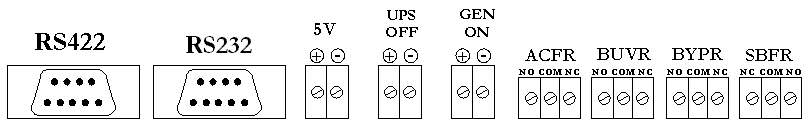 7.1	Коммуникационный разъем RS-232.Для подключения к ИБП с помощью этого интерфейса необходимо использовать кабель с разъемом типа DSUB-9 “мама” и указанным ниже расположением контактов.В приводимой ниже таблице дается описание контактов этого интерфейсного разъема:Кабель интерфейса RS-232 должен быть экранирован, а его длина не должна превышать 15 м.Одновременно может использоваться только один коммуникационный интерфейс – либо RS-232, либо RS-422. Выбор используемого коммуникационного интерфейса (RS-232 или RS-422) осуществляется с помощью задания значения параметра “COMM” (“КОММУНИКАЦИОННЫЙ ИНТЕРФЕЙС”) в меню “COMMANDS” (“КОМАНДЫ”).7.2	Коммуникационный разъем RS-422.Для подключения к ИБП с помощью этого интерфейса необходимо использовать кабель с разъемом типа DSUB-9 “папа” и указанным ниже расположением контактов.В приводимой ниже таблице дается описание контактов этого интерфейсного разъема:Кабель интерфейса RS-422 должен быть экранирован, а его длина не должна превышать 100 м.Одновременно может использоваться только один коммуникационный интерфейс – либо RS-232, либо RS-422. Выбор используемого коммуникационного интерфейса (RS-232 или RS-422) осуществляется с помощью задания значения параметра “COMM” (“КОММУНИКАЦИОННЫЙ ИНТЕРФЕЙС”) в меню “COMMANDS” (“КОМАНДЫ”).7.3	Цифровые входы (“UPS OFF” для отключения ИБП и “GEN ON” для использования генератора)Напряжение, подаваемое на цифровые входы, равно 5 Впост.т.. Максимальный ток через каждый из входов равен 1 мА.Вывод 5 Впост.т., имеющийся на панели коммуникационного интерфейса, может быть использован для питания обоих цифровых входов.При подключении разъемов к цифровым входам важно соблюдать полярность контактов!7.4	Коммуникационный разъем «Сухих» контактов .Кабели, используемые для подключения к свободным контактам реле, должны иметь сечение 1,5 мм2.Максимальное напряжение, которое может подаваться на свободные контакты реле, составляет 42 Всреднекв. синусоидального переменного тока или 60 В постоянного тока. Максимальная сила тока определяется приложенным напряжением и характеристиками нагрузки. Запрещается превышать максимальное напряжение и максимальную допустимую силу тока!В приводимой ниже таблице указаны значения максимальной допустимой силы тока для нескольких уровней напряжения при использовании нагрузки с омическим сопротивлением:Каждое реле имеет обычно разомкнутый контакт (NO) и обычно замкнутый контакт (NC). Один из концов этих контактов является общим для обоих контактов. Нормальные состояния контактов реле показаны на рисунке в начале раздела “Коммуникационные разъемы” (??).Функции реле описаны в приводимой ниже таблице:8.	Обслуживание.Необходимо заменять аккумуляторные батареи, вентиляторы и конденсаторы после окончания их паспортного срока службы.Внутри корпуса ИБП находятся металлические детали, которые могут оставаться горячими и/или под напряжением даже после отключения ИБП. Контакт с ними может вызывать ожоги и/или поражение электрическим током. Все операции по обслуживанию ИБП, за исключением замены плавких предохранителей, должны проводиться только авторизованным техническим персоналом!При обслуживании шунта некоторые детали внутри корпуса ИБП (клеммы, фильтры электромагнитных помех и измерительные цепи) должны оставаться под напряжением. Для полного обесточивания всех деталей ИБП переведите выключатели цепей на электрических распределительных панелях, от которых осуществляется питание ИБП и by-pass, и на шкафчике, где установлены внешние аккумуляторные батареи, в положение “OFF”/”0” (“ВЫКЛ.”). Встроенные аккумуляторные батареи также необходимо отключить от системы.8.1	Плавкие предохранители аккумуляторных батарей.Перевод прерывателя цепи, ведущей к аккумуляторным батареям, в положение “I”/“ON” (“ВКЛ.”) до появления сообщения “NORMAL” на ЖК-дисплее может приводить к перегоранию плавких предохранителей аккумуляторных батарей.Для замены плавких предохранителей для аккумуляторных батарей следует использовать только плавкие предохранители сверхбыстрого срабатывания типа Gould 22x58 aR 660 В с теми же паспортными данными или эквивалентные им.8.2	Аккумуляторные батареи.Срок службы аккумуляторных батарей сильно зависит от температуры окружающей среды. На срок их службы также влияют и другие факторы, в том числе число циклов зарядки-разрядки и степень их разрядки.При температуре окружающей среды в 10 – 20o C срок службы аккумуляторных батарей составляет от 3 до 10 лет. Выполнение тестирования аккумуляторных батарей позволяет получить информацию об их текущем состоянии (дополнительную информацию по данному вопросу см. в разделе “Тестирование аккумуляторных батарей”).При использовании аккумуляторных батарей неправильного типа или их неправильного числа существует риск их воспламенения и/или взрыва!При утилизации не бросайте аккумуляторные батареи в огонь – это может привести к их взрыву! Не пытайтесь вскрыть или повредить корпуса аккумуляторных батарей. Вытекший из них электролит является токсичным и может представлять опасность для кожи и глаз!8.3	Вентиляторы.Срок службы вентиляторов, охлаждающих электронные компоненты ИБП, зависит от интенсивности их использования и от условий окружающей среды.Рекомендуется производить профилактическую замену вентиляторов раз в 4 года. Эта замена должна осуществляться только авторизованным техническим персоналом!8.4	Конденсаторы.Срок службы конденсаторов на шинах постоянного тока и в системах входных и выходных фильтров зависит от интенсивности нагрузок на них, а также от условий окружающей среды.Рекомендуется производить профилактическую замену конденсаторов раз в 5 лет. Эта замена должна осуществляться только авторизованным техническим персоналом!9.	Выявление и устранение неисправностей.В данном разделе приводится информация о процедурах, которые следует выполнять при нарушении нормальной работы ИБП. Если вам не удастся самостоятельно устранить возникшие проблемы, свяжитесь с авторизованной службой технической поддержки и укажите при этом следующую информацию:Модель и серийный номер ИБП, которые указаны на пластине на задней панели корпуса ИБП. Данная информация также содержится в отчете о тестировании, прилагающемся к ИБП.Внутри корпуса ИБП находятся металлические детали, которые могут оставаться горячими и/или под напряжением даже после отключения ИБП. Контакт с ними может вызывать ожоги и/или поражение электрическим током. Обслуживание ИБП должно проводиться только авторизованным техническим персоналом!10.1. Сбой напряжения байпасаЭто означает, что напряжение байпаса вышло за пределы.Убедитесь, что автоматический выключатель байпаса включен, а напряжение / частота находятся в пределах предела байпаса.10.2. Неправильная последовательность фаз байпасаЭто означает, что последовательность фаз напряжения байпаса не в порядке. Фазовая последовательность байпаса должна быть изменена. Пожалуйста, свяжитесь с центром технической поддержки INFORM.10.3. Инвертор не синхронизируется. с байпасомЧастота байпасного напряжения выходит за пределы диапазона частот для работы в режиме онлайн, либо байпасное напряжение выходит за пределы. Проверьте, находится ли байпасное напряжение в указанных пределах.10.4. Неправильная последовательность фаз входаЭто означает, что последовательность фаз общего сетевого напряжения не соответствует норме. Последовательность фаз входа общего сетевого питания должна быть изменена. Пожалуйста, свяжитесь с центром технической поддержки INFORM.10.5. Выпрямитель не синхронизирован с входом ИБПЧастота общего сетевого напряжения питания выходит за пределы диапазона частот выпрямителя, или общее сетевое напряжение выходит за пределы. Проверьте, находится ли общий источник питания в указанных пределах.10.6. Отказ шины постоянного напряжения (Батареи)Любое из шин постоянного тока (плечо «+» или плечо «–») выходит за пределы напряжения. Если вы столкнулись с этим сигналом во время запуска, проверьте, находится ли пусковой выключатель F6 в положении «ВКЛ». Проверьте полярность подключения внешних батарей, если таковые имеются. Если он все еще существует, обратитесь в Центр технической поддержки INFORM.10.7. ESD активная тревогаЭто означает, что устройство аварийного переключения (ESD) активировано (цифровой вход «UPS OFF» установлен на высокий уровень). Проверьте, включен ли переключатель ESD.10.8. Высокая температура окружающей средыВ меню диагностики отображается «Высокая температура окружающей среды». Если температура окружающей среды высокая, это вызывает повышение внутренней температуры ИБП, и появляется этот сигнал тревоги. В этом случае; Первое, что нужно сделать, это охладить окружающую среду.10.9. Сигнализация перегрузкиНагрузки, подключенные к выходу ИБП, превышают номинальную мощность устройства, поэтому он выдает аварийные сигналы «Перегрузка выпрямителя» и / или «Перегрузка выхода». Проверьте, нет ли перегрузки и источника, удалите чрезмерную нагрузку. Следовательно, будильник выключитсяУбедитесь, что ИБП не перегружен, чтобы обеспечить более высокое качество питания для нагрузок.10.10. Сервисный байпас активенЕсли автоматический выключатель байпаса для технического обслуживания переведен в положение «ВКЛ», появляется этот аварийный сигнал. Обратитесь к разделу 7.5, чтобы проверить, соблюдалась ли процедура вывода из эксплуатации сервисного байпаса.10.11. Ошибка проверки батареиUPS периодически проверяет батареи. Если в тесте батареи произошел сбой батареи, появляется этот сигнал тревоги. Выполните тест еще раз, когда батареи заряжены в течение мин. 10 часов и убедитесь, что автоматический выключатель аккумулятора находится в положении «ВКЛ».Если тревога продолжается, обратитесь в службу технической поддержки ИБП.10.12. Отказ входного напряженияЕсли входное напряжение не находится в указанных пределах, появляются эти аварийные сигналы, и в этом случае ИБП работает в режиме работы от батареи. Как только сетевое напряжение вернется к указанным пределам, аварийные сигналы исчезнут.10.13. Высокая температура инвертора / высокая температура выпрямителяЕсли температура инвертора или блока выпрямителя повышается, появляются эти сигналы тревоги. Причины могут быть: перегрузка, отказ вентилятора, высокая температура окружающей среды и запыленность окружающей среды. Если вентиляторы вышли из строя или обнаружена какая-либо другая проблема, обратитесь в службу технической поддержки ИБП.В случае возникновения какого-либо другого аварийного сигнала или если вышеуказанные аварийные сигналы не могут быть сброшены, обратитесь в службу технической поддержки ИБП.Пожалуйста, подготовьте следующую информацию, прежде чем обращаться в службу технической поддержки Inform UPS:• Убедитесь, что вы внимательно прочитали и применили процедуру устранения неисправностей• Тип модели ИБП• Серийный номер• Версия прошивки• Дата отказа или проблемы• Дата ввода в эксплуатацию• Симптомы сбоя или проблемы• Адрес Объекта эксплуатации ИБП и контактная информация10.	Технические характеристики ИБП.Производитель сохраняет за собой право изменять конструкцию и технические характеристики продукции без предварительного уведомления.Приложение-1: Список тревог (сигнализаций)	Приложение-2: Список диагностикиПриложение-3: Список событий	ИБПВходная тепловая защитаВходная тепловая защита  режима by-passСечение кабеля для подачи питания на ИБПСечение кабеля для подачи питания в режиме by-passСечение кабеля для подключения батарейСечение кабеля «Нейтраль»Защита, ток утечки*ИБПИБПВходная тепловая защита10 kVA20 A    20 A    20 A    3x6mm23x6 mm23x6 mm210 mm26 mm225 A300 mA15 kVA32 A32 A32 A3x10mm23x10 mm23x10 mm216 mm210 mm232 A300 mA20 kVA40 A40 A40 A3x16mm23x16 mm23x16 mm225 mm210 mm250 A300 mA30 kVA63 A63 A63 A3x25mm23x25 mm23x25 mm235 mm216 mm263 A300 mA40 kVA80 A80 A80 A3x25mm23x25 mm23x25 mm235 mm216 mm280 A300 mA60 kVA125 A125 A125 A3x35mm23x35 mm23x35 mm250 mm225 mm2100 A300 mA80 kVA160 A160 A160 A3x35mm23x35 mm23x35 mm250 mm235 mm2100 A300 mA100 kVA175 A175 A175 A3x50mm23x50 mm23x50 mm270 mm250 mm2125 A300 mA120 kVA200 A200 A200 A3x70mm23x70 mm23x70 mm290 mm250 mm2160 A300 mA160 kVA250 A250 A250 A3x95mm23x95 mm23x95 mm2120 mm295 mm2250 A300 mA200 kVA320 A320 A320 A3x120mm23x120 mm23x120 mm2150 mm2120mm2315 A300 mA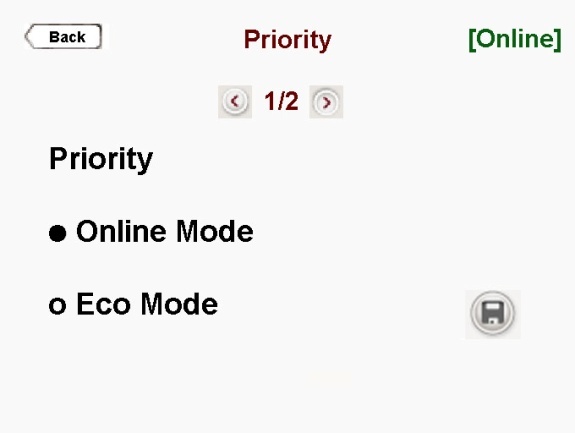 Через это меню; Вы можете выбрать режим работы ИБП: Online или Eco ModeЕсли система настроена как Single (Один ИБП); Вы можете выбрать режим работы UPS Online или Eco Mode.Когда вы дотронетесь до значка «Сохранить», появится всплывающее окно подтверждения.Вы должны нажать Да, чтобы сохранить настройки. Нажмите Нет, чтобы выйти без сохранения изменений.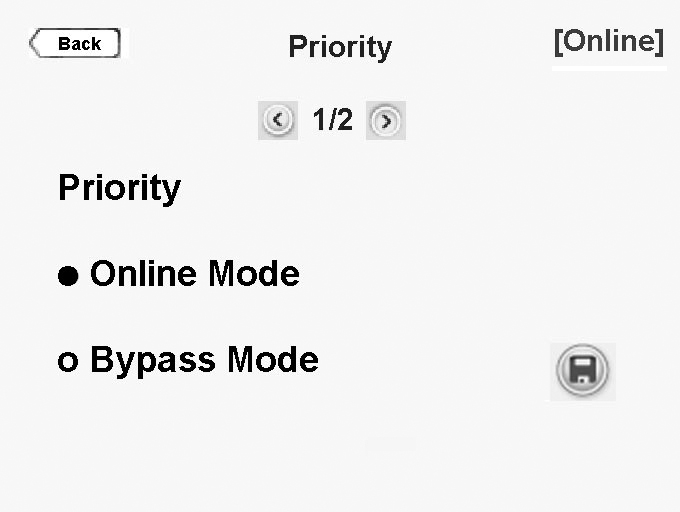 Через это меню; Вы можете выбрать режим работы ИБП: Online или Bypass ModeЕсли система настроена как Parallel (Параллельно несколько ИБП); Вы можете выбрать режим работы UPS Online или Bypass Mode. Было бы достаточно установить приоритет на одном из ИБП, все остальные ИБП перейдут в режим байпаса одновременно.Когда вы дотронетесь до значка «Сохранить», появится всплывающее окно подтверждения.Вы должны нажать Да, чтобы сохранить настройки. Нажмите Нет, чтобы выйти без сохранения изменений.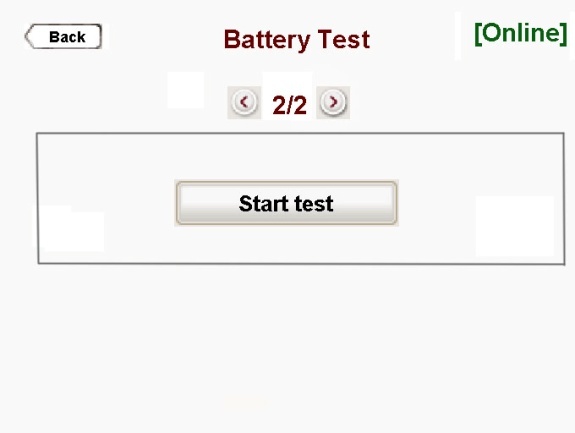 С помощью этой команды можно запустить функцию проверки батареи ИБП.Когда вы дотронетесь до клавиши «Start test», появится всплывающее окно подтверждения.Вы должны нажать Да, чтобы начать тестирование; в противном случае коснитесь Нет.ИБП проверяет батареи автоматически каждые 90 дней.Пароль пользователя: генерируется сервисным программным обеспечениемСервисный пароль: доступ только к сотрудникам службы технической поддержки INFORM• Опции• Журналы событий• Яркость дисплея• Выходная частота• Функции реле• Батарея• Время• Параллельный режим• Дата• ESD• Язык• Режим генератора• Приоритетный режим• Параметры связи• Тест батареи• Сигнализация технического обслуживания• Разрешения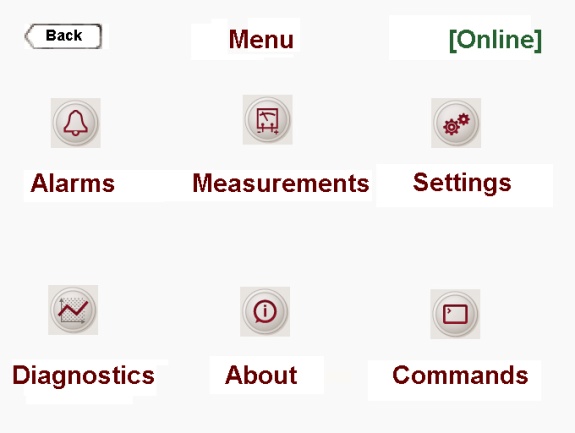 Вы можете открыть подменю, коснувшись Меню; Тревоги, Измерения, Настройки, Диагностика, О и Команды.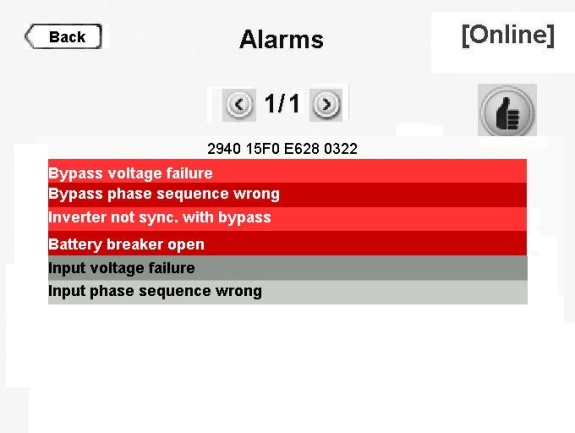 Все имеющиеся активные аварийные сигналы отображаются на экране аварийных сигналов.Они будут отображаться красным цветом, и как только они будут подтверждены касанием значка руки в правой части экрана, они переключатся на серый цвет, и зуммер прекратится.В случае возникновения новой тревоги; зуммер активирован, новый сигнал тревоги отображается красным, а остальные активные сигналы тревоги уже подтверждены. Необходимо снова подтвердить новый сигнал тревоги, чтобы отключить зуммер, затем текст сообщения переключится на серый цвет.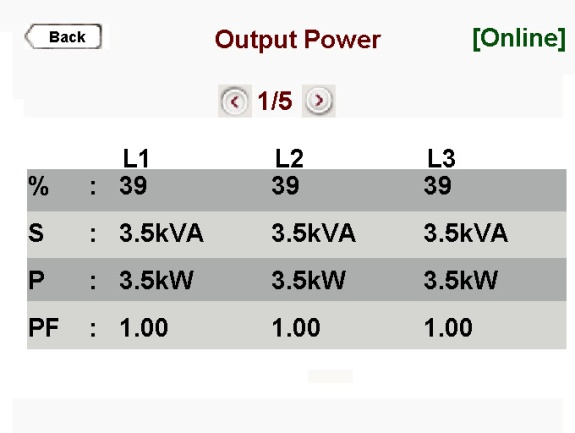 Отображается процент выходной нагрузки, кажущаяся мощность, реальная мощность и коэффициент мощности каждой фазы.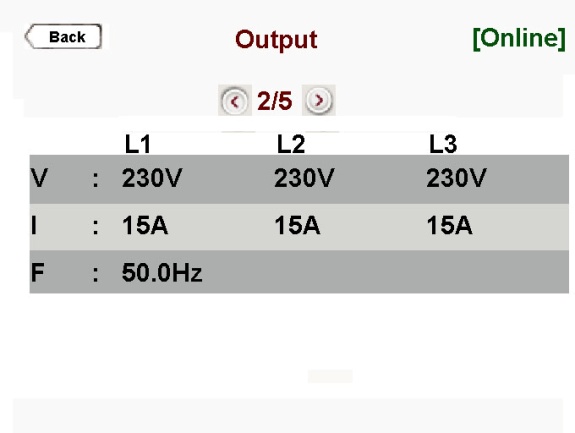 Выходное напряжение (Ph-N), ток, частота информация каждой фазы отображается.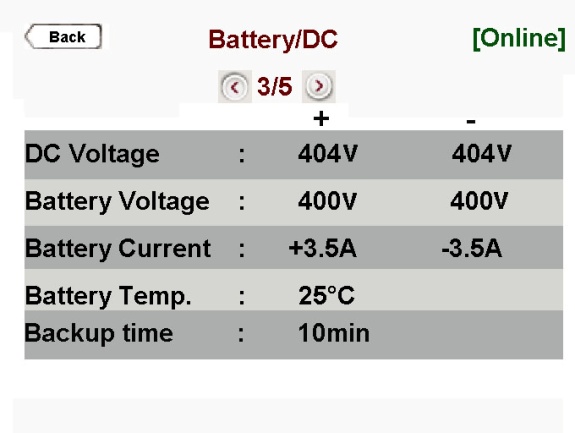 Отображается шина постоянного тока и строка положительного и отрицательного напряжения батареи.Когда автоматический выключатель батареи замкнут, он дает только измерения напряжения батареи.Отображаются ток зарядки (+) / разрядки (-), температура окружающей среды и время автономной работы.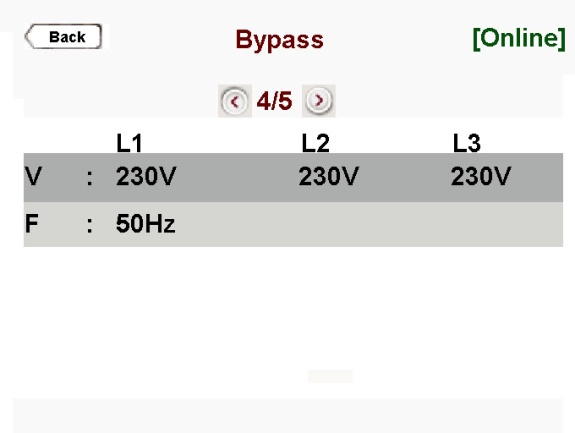 Напряжение байпаса (Ph-N) и информация о частоте каждой фазы отображаются на дисплее. Если INPUT и BYPASS соединены в COMMON, значения выпрямителя и байпаса будут одинаковыми.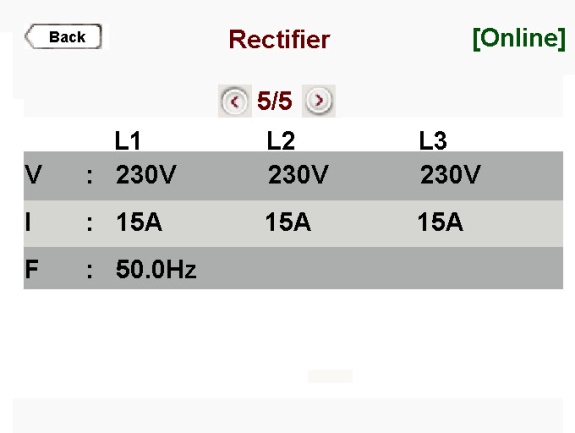 Напряжение выпрямителя (Ph-N), ток и частота информации каждой фазы отображаются. Если INPUT и BYPASS соединены в COMMON, значения выпрямителя и байпаса будут одинаковыми.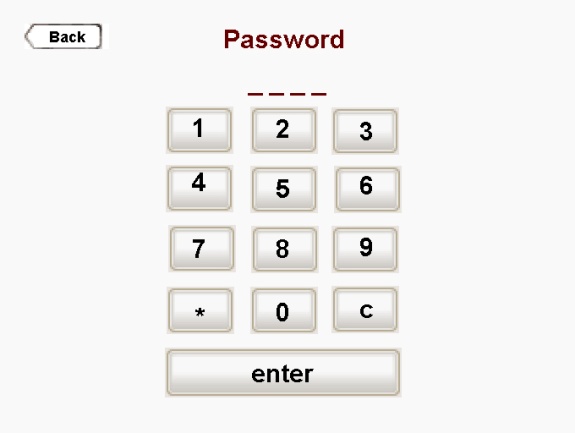 Когда появится экран паролей, введите xxxx, коснитесь ВВОД для подтверждения.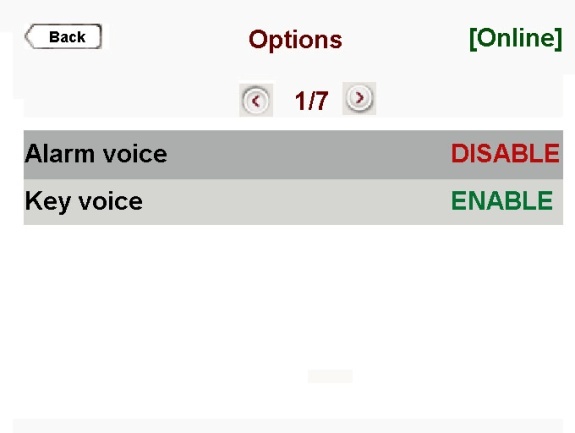 ИБП выдает звуковое предупреждение при возникновении тревоги. Звуковой сигнал тревоги может быть отключен по запросу.ИБП дает Звуковой сигнал при использовании клавиатуры. Звуковой сигнал может быть отключен самостоятельно.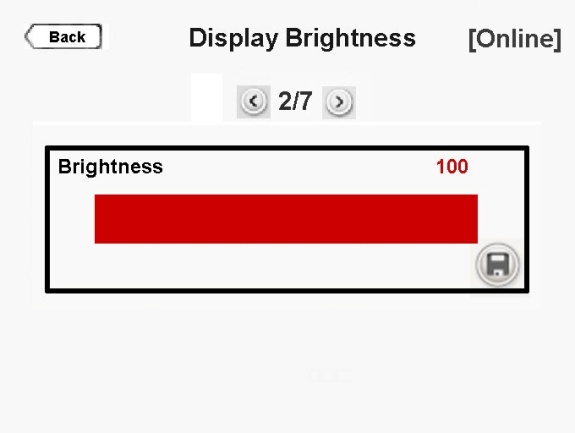 Вы можете настроить яркость ЖК-экрана.Когда вы дотронетесь до кнопки со значком сохранения, появится всплывающее окно подтверждения.Вы должны нажать Да, чтобы сохранить настройки. Нажмите Нет, чтобы выйти без сохранения изменений.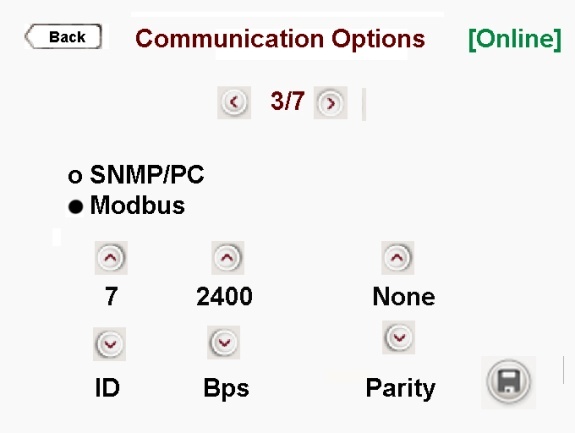 Вы можете выбрать варианты связи здесь.Если выбран Modbus; Вы также можете внести изменения в Modbus.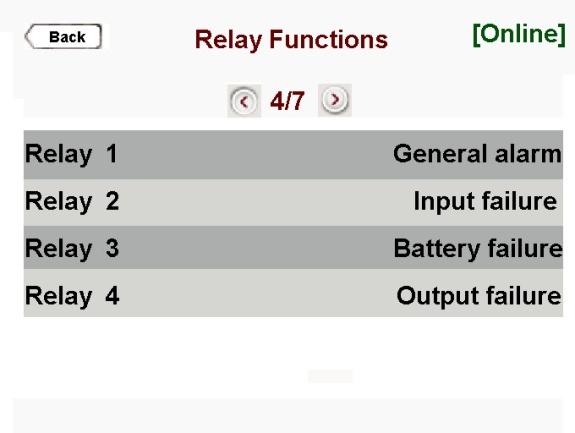 Существует 4 разных реле, и каждому реле назначен один сигнал тревоги.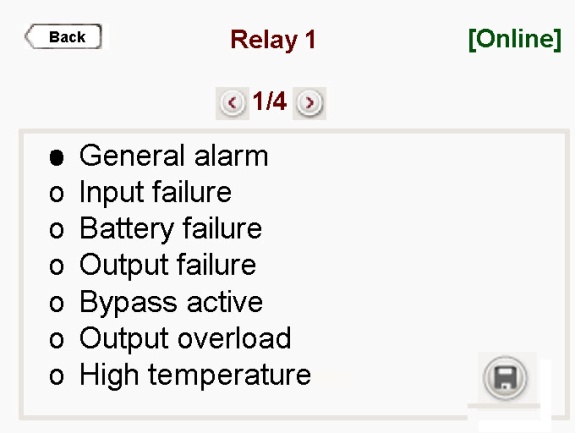 Есть 7 различных сигналов тревоги.По умолчанию каждому реле назначен один сигнал тревоги; однако это может быть изменено пользователем. Также можно назначить один и тот же сигнал тревоги каждому из 4 реле. Вы можете настроить каждое реле через это меню.Когда вы дотронетесь до кнопки со значком сохранения, появится всплывающее окно подтверждения.Вы должны нажать Да, чтобы сохранить настройки. Нажмите Нет, чтобы выйти без сохранения изменений.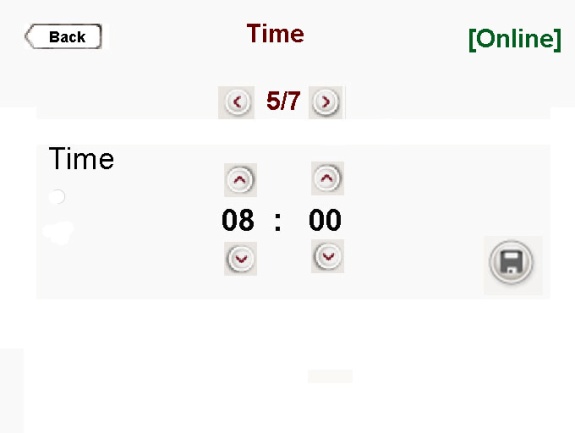 ИБП записывает журналы событий с информацией о дате и времени. Таким образом, за событиями можно следить в хронологическом порядке.Когда вы дотронетесь до кнопки со значком сохранения, появится всплывающее окно подтверждения. Вы должны нажать Да, чтобы сохранить настройки. Нажмите Нет, чтобы выйти без сохранения изменений.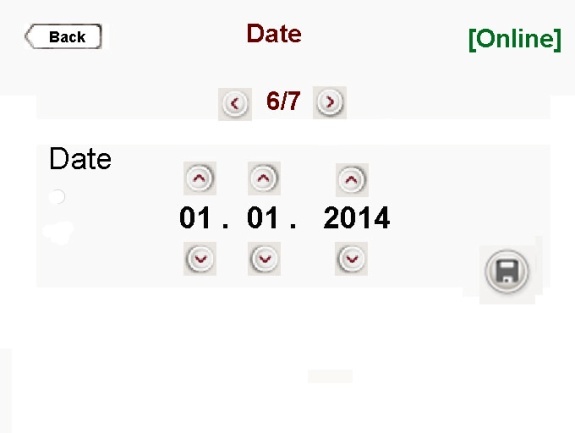 ИБП записывает журналы событий с информацией о дате и времени. Таким образом, за событиями можно следить в хронологическом порядке.Когда вы дотронетесь до кнопки со значком сохранения, появится всплывающее окно подтверждения. Вы должны нажать Да, чтобы сохранить настройки. Нажмите Нет, чтобы выйти без сохранения изменений.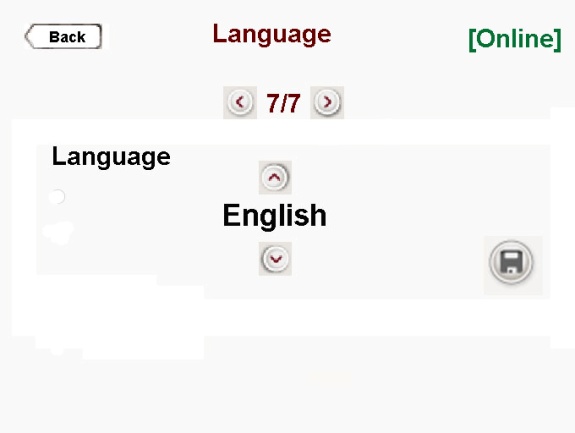 Вы можете выбрать языковой пакет, установленный в ИБП.Когда вы дотронетесь до кнопки со значком сохранения, появится всплывающее окно подтверждения. Вы должны нажать Да, чтобы сохранить настройки. Нажмите Нет, чтобы выйти без сохранения изменений.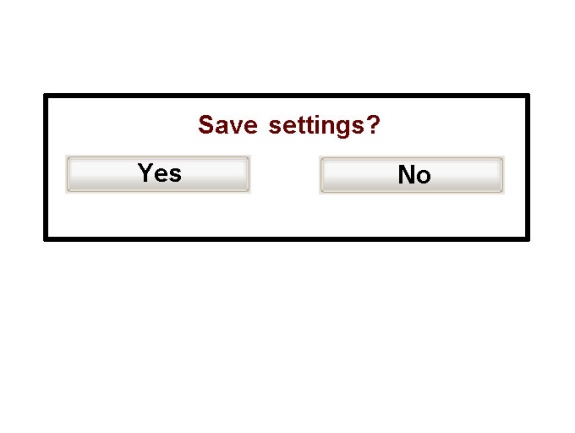 Когда вы дотронетесь до кнопки со значком сохранения, появится всплывающее окно подтверждения. Вы должны нажать Да, чтобы сохранить настройки. Нажмите Нет, чтобы выйти без сохранения изменений.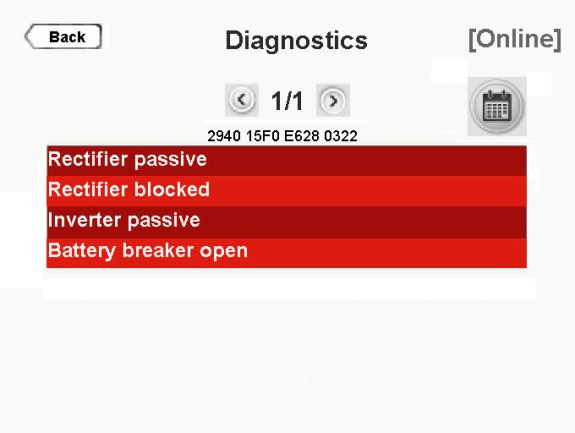 Вы можете увидеть статус ИБП здесь. Есть 17 разных уведомлений.Когда вы касаетесь значка календаря; Вы можете перейти ниже меню событий. 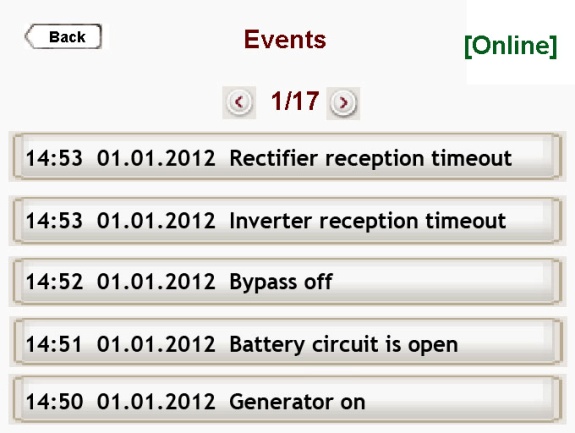 Вы можете увидеть зарегистрированные события с отметкой времени и даты.События хранятся в EEPROM с использованием метода FIFO.Когда вы дотрагиваетесь до какого-либо журнала событий, вы можете получить его подробности, как вы видите на боковой панели.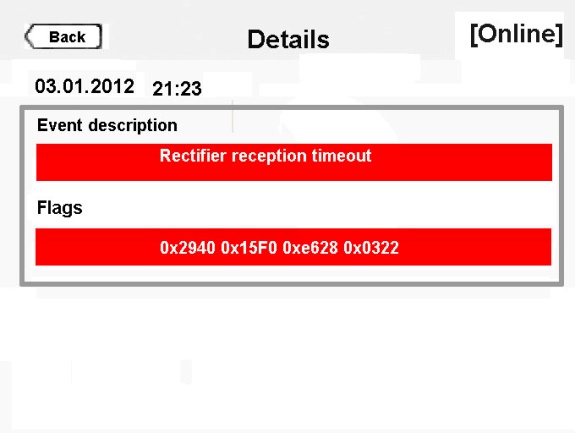 Вы можете увидеть детали события с кодом события.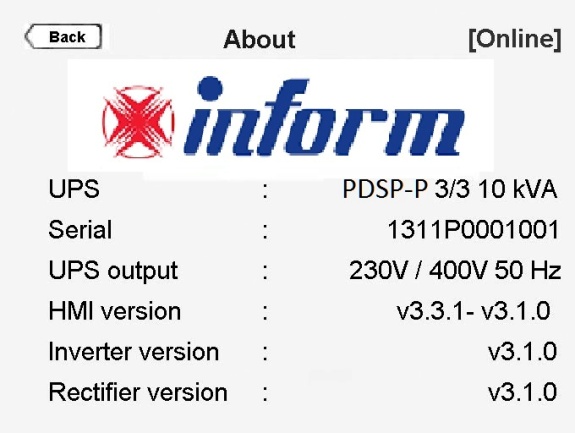 •ИБП: модель ИБП и номинальная мощность•Серийный номер: серийный номер ИБП•Выход ИБП: выходное напряжение ИБП (Ph-N / Ph-Ph) и частота•Версия HMI: версия человеко-машинного интерфейса•Версия инвертора: версия прошивки инвертора•Версия выпрямителя: версия прошивки выпрямителяКогда появится экран пароля, введите xxxx, коснитесь ввода для подтверждения.Через это меню; Вы можете выбрать режим работы ИБП: Online или Eco Mode.Если система настроена как Single; Вы можете выбрать режим работы UPS Online или Eco Mode.Когда вы дотронетесь до значка «Сохранить», появится всплывающее окно подтверждения.Вы должны нажать Да, чтобы сохранить настройки. Нажмите Нет, чтобы выйти без сохранения измененийС помощью этой команды можно запустить функцию проверки батареи ИБП.Когда вы дотронетесь до клавиши «Start test», появится всплывающее окно подтверждения.Вы должны нажать Да, чтобы начать тестирование; в противном случае коснитесь Нет.ИБП проверяет батареи автоматически каждые 90 дней.РАСПОЛОЖЕНИЕ И ФУНКЦИИ КОНТАКТОВ В РАЗЪЕМЕ ИНТЕРФЕЙСА RS-232РАСПОЛОЖЕНИЕ И ФУНКЦИИ КОНТАКТОВ В РАЗЪЕМЕ ИНТЕРФЕЙСА RS-232РАСПОЛОЖЕНИЕ И ФУНКЦИИ КОНТАКТОВ В РАЗЪЕМЕ ИНТЕРФЕЙСА RS-232Номер контактаНазвание сигналаОписание сигнала2RXПолучение данных3TXПередача данных5GND“Земля”РАСПОЛОЖЕНИЕ И ФУНКЦИИ КОНТАКТОВ В РАЗЪЕМЕ ИНТЕРФЕЙСА RS-422РАСПОЛОЖЕНИЕ И ФУНКЦИИ КОНТАКТОВ В РАЗЪЕМЕ ИНТЕРФЕЙСА RS-422РАСПОЛОЖЕНИЕ И ФУНКЦИИ КОНТАКТОВ В РАЗЪЕМЕ ИНТЕРФЕЙСА RS-422Номер контактаНазвание сигналаОписание сигнала6AПара контактов для получения сигнала5BПара контактов для получения сигнала1ZПара контактов для передачи сигнала9YПара контактов для передачи сигнала4GND“Земля”ВходНазначение“UPS OFF”Если на него подается напряжение 5 Впост.т., то ИБП останавливает подачу напряжения на его выходные клеммы, прекращая питание нагрузки. Если подача напряжения на вход “UPS OFF” прекращается, то ИБП вновь включает подачу напряжения на свои выходные клеммы в соответствии с нормальной процедурой.“GEN ON”Если на него подается напряжение 5 Впост.т., то ИБП плавно повышает силу тока, забираемую им от генератора при переходе из режима работы от батарей в нормальный режим работы.Приложенное напряжениеМаксимальная сила токаДо 42 Вперем.т.16 АДо 20 Впост.т.16 А30 Впост.т.6 А40 Впост.т.2 А50 Впост.т.1 А60 Впост.т.0,8 АРелеФункцияACFR (реле для определения прекращения подачи переменного напряжения)Его контакты меняют свое положение если среднеквадратичное значение частоты напряжения питания выходит за допустимые пределыBYPR (реле by-pass )Его контакты меняют свое положение если ИБП начинает работать в режиме by-pass BUVR (реле для определения низкого напряжения на аккумуляторных батареях)Его контакты меняют свое положение если напряжение на аккумуляторных батареях становится критически низким для питания нагрузки, что может вскоре привести к прекраще-нию этого питанияSBFR (реле для определения неисправности secure bus (??))Его контакты меняют свое положение если ИБП прекращает подачу выходного напряженияПараметрыПараметрыПараметрыПараметрыПараметрыПараметрыПараметрыПараметрыПараметрыПараметрыПараметрыПараметрыПараметрыПараметрыПараметрыПараметрыПараметрыПараметрыПараметрыПараметрыРеактивная мощность, кВАРеактивная мощность, кВАРеактивная мощность, кВА10151520203040406080100120120120160160200Активная мощность, кВтАктивная мощность, кВтАктивная мощность, кВт10151520203040406080100120120120160160200ТРЕБОВАНИЯ К УСЛОВИЯМ ОКРУЖАЮЩЕЙ СРЕДЫТРЕБОВАНИЯ К УСЛОВИЯМ ОКРУЖАЮЩЕЙ СРЕДЫТРЕБОВАНИЯ К УСЛОВИЯМ ОКРУЖАЮЩЕЙ СРЕДЫТРЕБОВАНИЯ К УСЛОВИЯМ ОКРУЖАЮЩЕЙ СРЕДЫТРЕБОВАНИЯ К УСЛОВИЯМ ОКРУЖАЮЩЕЙ СРЕДЫТРЕБОВАНИЯ К УСЛОВИЯМ ОКРУЖАЮЩЕЙ СРЕДЫТРЕБОВАНИЯ К УСЛОВИЯМ ОКРУЖАЮЩЕЙ СРЕДЫТРЕБОВАНИЯ К УСЛОВИЯМ ОКРУЖАЮЩЕЙ СРЕДЫТРЕБОВАНИЯ К УСЛОВИЯМ ОКРУЖАЮЩЕЙ СРЕДЫТРЕБОВАНИЯ К УСЛОВИЯМ ОКРУЖАЮЩЕЙ СРЕДЫТРЕБОВАНИЯ К УСЛОВИЯМ ОКРУЖАЮЩЕЙ СРЕДЫТРЕБОВАНИЯ К УСЛОВИЯМ ОКРУЖАЮЩЕЙ СРЕДЫТРЕБОВАНИЯ К УСЛОВИЯМ ОКРУЖАЮЩЕЙ СРЕДЫТРЕБОВАНИЯ К УСЛОВИЯМ ОКРУЖАЮЩЕЙ СРЕДЫТРЕБОВАНИЯ К УСЛОВИЯМ ОКРУЖАЮЩЕЙ СРЕДЫТРЕБОВАНИЯ К УСЛОВИЯМ ОКРУЖАЮЩЕЙ СРЕДЫТРЕБОВАНИЯ К УСЛОВИЯМ ОКРУЖАЮЩЕЙ СРЕДЫТРЕБОВАНИЯ К УСЛОВИЯМ ОКРУЖАЮЩЕЙ СРЕДЫТРЕБОВАНИЯ К УСЛОВИЯМ ОКРУЖАЮЩЕЙ СРЕДЫТРЕБОВАНИЯ К УСЛОВИЯМ ОКРУЖАЮЩЕЙ СРЕДЫТемпература хранения, o CТемпература хранения, o CТемпература хранения, o CОт -25o C до +55o C (для увеличения срока службы аккумуляторных батарей рекомендуемый диапазон составляет от  +15o C  до +40o C)От -25o C до +55o C (для увеличения срока службы аккумуляторных батарей рекомендуемый диапазон составляет от  +15o C  до +40o C)От -25o C до +55o C (для увеличения срока службы аккумуляторных батарей рекомендуемый диапазон составляет от  +15o C  до +40o C)От -25o C до +55o C (для увеличения срока службы аккумуляторных батарей рекомендуемый диапазон составляет от  +15o C  до +40o C)От -25o C до +55o C (для увеличения срока службы аккумуляторных батарей рекомендуемый диапазон составляет от  +15o C  до +40o C)От -25o C до +55o C (для увеличения срока службы аккумуляторных батарей рекомендуемый диапазон составляет от  +15o C  до +40o C)От -25o C до +55o C (для увеличения срока службы аккумуляторных батарей рекомендуемый диапазон составляет от  +15o C  до +40o C)От -25o C до +55o C (для увеличения срока службы аккумуляторных батарей рекомендуемый диапазон составляет от  +15o C  до +40o C)От -25o C до +55o C (для увеличения срока службы аккумуляторных батарей рекомендуемый диапазон составляет от  +15o C  до +40o C)От -25o C до +55o C (для увеличения срока службы аккумуляторных батарей рекомендуемый диапазон составляет от  +15o C  до +40o C)От -25o C до +55o C (для увеличения срока службы аккумуляторных батарей рекомендуемый диапазон составляет от  +15o C  до +40o C)От -25o C до +55o C (для увеличения срока службы аккумуляторных батарей рекомендуемый диапазон составляет от  +15o C  до +40o C)От -25o C до +55o C (для увеличения срока службы аккумуляторных батарей рекомендуемый диапазон составляет от  +15o C  до +40o C)От -25o C до +55o C (для увеличения срока службы аккумуляторных батарей рекомендуемый диапазон составляет от  +15o C  до +40o C)От -25o C до +55o C (для увеличения срока службы аккумуляторных батарей рекомендуемый диапазон составляет от  +15o C  до +40o C)От -25o C до +55o C (для увеличения срока службы аккумуляторных батарей рекомендуемый диапазон составляет от  +15o C  до +40o C)От -25o C до +55o C (для увеличения срока службы аккумуляторных батарей рекомендуемый диапазон составляет от  +15o C  до +40o C)Рабочая температура, o CРабочая температура, o CРабочая температура, o CОт 0o C до +40o C (для увеличения срока службы аккумуляторных батарей рекомендуемый диапазон составляет от  +20o C  до +25o C)От 0o C до +40o C (для увеличения срока службы аккумуляторных батарей рекомендуемый диапазон составляет от  +20o C  до +25o C)От 0o C до +40o C (для увеличения срока службы аккумуляторных батарей рекомендуемый диапазон составляет от  +20o C  до +25o C)От 0o C до +40o C (для увеличения срока службы аккумуляторных батарей рекомендуемый диапазон составляет от  +20o C  до +25o C)От 0o C до +40o C (для увеличения срока службы аккумуляторных батарей рекомендуемый диапазон составляет от  +20o C  до +25o C)От 0o C до +40o C (для увеличения срока службы аккумуляторных батарей рекомендуемый диапазон составляет от  +20o C  до +25o C)От 0o C до +40o C (для увеличения срока службы аккумуляторных батарей рекомендуемый диапазон составляет от  +20o C  до +25o C)От 0o C до +40o C (для увеличения срока службы аккумуляторных батарей рекомендуемый диапазон составляет от  +20o C  до +25o C)От 0o C до +40o C (для увеличения срока службы аккумуляторных батарей рекомендуемый диапазон составляет от  +20o C  до +25o C)От 0o C до +40o C (для увеличения срока службы аккумуляторных батарей рекомендуемый диапазон составляет от  +20o C  до +25o C)От 0o C до +40o C (для увеличения срока службы аккумуляторных батарей рекомендуемый диапазон составляет от  +20o C  до +25o C)От 0o C до +40o C (для увеличения срока службы аккумуляторных батарей рекомендуемый диапазон составляет от  +20o C  до +25o C)От 0o C до +40o C (для увеличения срока службы аккумуляторных батарей рекомендуемый диапазон составляет от  +20o C  до +25o C)От 0o C до +40o C (для увеличения срока службы аккумуляторных батарей рекомендуемый диапазон составляет от  +20o C  до +25o C)От 0o C до +40o C (для увеличения срока службы аккумуляторных батарей рекомендуемый диапазон составляет от  +20o C  до +25o C)От 0o C до +40o C (для увеличения срока службы аккумуляторных батарей рекомендуемый диапазон составляет от  +20o C  до +25o C)От 0o C до +40o C (для увеличения срока службы аккумуляторных батарей рекомендуемый диапазон составляет от  +20o C  до +25o C)Допустимые значения относительной влажности воздухаДопустимые значения относительной влажности воздухаДопустимые значения относительной влажности воздухаОт 0% до 95% (при отсутствии конденсации)От 0% до 95% (при отсутствии конденсации)От 0% до 95% (при отсутствии конденсации)От 0% до 95% (при отсутствии конденсации)От 0% до 95% (при отсутствии конденсации)От 0% до 95% (при отсутствии конденсации)От 0% до 95% (при отсутствии конденсации)От 0% до 95% (при отсутствии конденсации)От 0% до 95% (при отсутствии конденсации)От 0% до 95% (при отсутствии конденсации)От 0% до 95% (при отсутствии конденсации)От 0% до 95% (при отсутствии конденсации)От 0% до 95% (при отсутствии конденсации)От 0% до 95% (при отсутствии конденсации)От 0% до 95% (при отсутствии конденсации)От 0% до 95% (при отсутствии конденсации)От 0% до 95% (при отсутствии конденсации)Максимальная высота над уровнем моря, не приводящая к снижению характеристик, мМаксимальная высота над уровнем моря, не приводящая к снижению характеристик, мМаксимальная высота над уровнем моря, не приводящая к снижению характеристик, м10001000100010001000100010001000100010001000100010001000100010001000Уровень защитыУровень защитыУровень защитыIP 20IP 20IP 20IP 20IP 20IP 20IP 20IP 20IP 20IP 20IP 20IP 20IP 20IP 20IP 20IP 20IP 20ЭЛЕКТРИЧЕСКИЕ ХАРАКТЕРИСТИКИЭЛЕКТРИЧЕСКИЕ ХАРАКТЕРИСТИКИЭЛЕКТРИЧЕСКИЕ ХАРАКТЕРИСТИКИЭЛЕКТРИЧЕСКИЕ ХАРАКТЕРИСТИКИЭЛЕКТРИЧЕСКИЕ ХАРАКТЕРИСТИКИЭЛЕКТРИЧЕСКИЕ ХАРАКТЕРИСТИКИЭЛЕКТРИЧЕСКИЕ ХАРАКТЕРИСТИКИЭЛЕКТРИЧЕСКИЕ ХАРАКТЕРИСТИКИЭЛЕКТРИЧЕСКИЕ ХАРАКТЕРИСТИКИЭЛЕКТРИЧЕСКИЕ ХАРАКТЕРИСТИКИЭЛЕКТРИЧЕСКИЕ ХАРАКТЕРИСТИКИЭЛЕКТРИЧЕСКИЕ ХАРАКТЕРИСТИКИЭЛЕКТРИЧЕСКИЕ ХАРАКТЕРИСТИКИЭЛЕКТРИЧЕСКИЕ ХАРАКТЕРИСТИКИЭЛЕКТРИЧЕСКИЕ ХАРАКТЕРИСТИКИЭЛЕКТРИЧЕСКИЕ ХАРАКТЕРИСТИКИЭЛЕКТРИЧЕСКИЕ ХАРАКТЕРИСТИКИЭЛЕКТРИЧЕСКИЕ ХАРАКТЕРИСТИКИЭЛЕКТРИЧЕСКИЕ ХАРАКТЕРИСТИКИЭЛЕКТРИЧЕСКИЕ ХАРАКТЕРИСТИКИВходное электропитание Входное электропитание Входное электропитание Входное электропитание Входное электропитание Входное электропитание Входное электропитание Входное электропитание Входное электропитание Входное электропитание Входное электропитание Входное электропитание Входное электропитание Входное электропитание Входное электропитание Входное электропитание Входное электропитание Входное электропитание Входное электропитание Входное электропитание Число фазЧисло фазЧисло фаз3 фазы + нейтраль + заземление3 фазы + нейтраль + заземление3 фазы + нейтраль + заземление3 фазы + нейтраль + заземление3 фазы + нейтраль + заземление3 фазы + нейтраль + заземление3 фазы + нейтраль + заземление3 фазы + нейтраль + заземление3 фазы + нейтраль + заземление3 фазы + нейтраль + заземление3 фазы + нейтраль + заземление3 фазы + нейтраль + заземление3 фазы + нейтраль + заземление3 фазы + нейтраль + заземление3 фазы + нейтраль + заземление3 фазы + нейтраль + заземление3 фазы + нейтраль + заземлениеНоминальное напряжение, ВНоминальное напряжение, ВНоминальное напряжение, В380 / 400 / 415 (между линиями фаз)380 / 400 / 415 (между линиями фаз)380 / 400 / 415 (между линиями фаз)380 / 400 / 415 (между линиями фаз)380 / 400 / 415 (между линиями фаз)380 / 400 / 415 (между линиями фаз)380 / 400 / 415 (между линиями фаз)380 / 400 / 415 (между линиями фаз)380 / 400 / 415 (между линиями фаз)380 / 400 / 415 (между линиями фаз)380 / 400 / 415 (между линиями фаз)380 / 400 / 415 (между линиями фаз)380 / 400 / 415 (между линиями фаз)380 / 400 / 415 (между линиями фаз)380 / 400 / 415 (между линиями фаз)380 / 400 / 415 (между линиями фаз)380 / 400 / 415 (между линиями фаз)Напряжение, необходимое для нормальной работы (между линией фазы и нейтралью), ВНижний предел (зависит от уровня нагрузки)Нижний предел (зависит от уровня нагрузки)-15% / 27% (нижний предел до перехода на АКБ - 187В при нагрузке в 100%)-15% / 27% (нижний предел до перехода на АКБ - 187В при нагрузке в 100%)-15% / 27% (нижний предел до перехода на АКБ - 187В при нагрузке в 100%)-15% / 27% (нижний предел до перехода на АКБ - 187В при нагрузке в 100%)-15% / 27% (нижний предел до перехода на АКБ - 187В при нагрузке в 100%)-15% / 27% (нижний предел до перехода на АКБ - 187В при нагрузке в 100%)-15% / 27% (нижний предел до перехода на АКБ - 187В при нагрузке в 100%)-15% / 27% (нижний предел до перехода на АКБ - 187В при нагрузке в 100%)-15% / 27% (нижний предел до перехода на АКБ - 187В при нагрузке в 100%)-15% / 27% (нижний предел до перехода на АКБ - 187В при нагрузке в 100%)-15% / 27% (нижний предел до перехода на АКБ - 187В при нагрузке в 100%)-15% / 27% (нижний предел до перехода на АКБ - 187В при нагрузке в 100%)-15% / 27% (нижний предел до перехода на АКБ - 187В при нагрузке в 100%)-15% / 27% (нижний предел до перехода на АКБ - 187В при нагрузке в 100%)-15% / 27% (нижний предел до перехода на АКБ - 187В при нагрузке в 100%)-15% / 27% (нижний предел до перехода на АКБ - 187В при нагрузке в 100%)-15% / 27% (нижний предел до перехода на АКБ - 187В при нагрузке в 100%)Напряжение, необходимое для нормальной работы (между линией фазы и нейтралью), ВНижний предел (зависит от уровня нагрузки)Нижний предел (зависит от уровня нагрузки)-45% / 27% (нижний предел до перехода на АКБ -  120В при нагрузке в 64%)-45% / 27% (нижний предел до перехода на АКБ -  120В при нагрузке в 64%)-45% / 27% (нижний предел до перехода на АКБ -  120В при нагрузке в 64%)-45% / 27% (нижний предел до перехода на АКБ -  120В при нагрузке в 64%)-45% / 27% (нижний предел до перехода на АКБ -  120В при нагрузке в 64%)-45% / 27% (нижний предел до перехода на АКБ -  120В при нагрузке в 64%)-45% / 27% (нижний предел до перехода на АКБ -  120В при нагрузке в 64%)-45% / 27% (нижний предел до перехода на АКБ -  120В при нагрузке в 64%)-45% / 27% (нижний предел до перехода на АКБ -  120В при нагрузке в 64%)-45% / 27% (нижний предел до перехода на АКБ -  120В при нагрузке в 64%)-45% / 27% (нижний предел до перехода на АКБ -  120В при нагрузке в 64%)-45% / 27% (нижний предел до перехода на АКБ -  120В при нагрузке в 64%)-45% / 27% (нижний предел до перехода на АКБ -  120В при нагрузке в 64%)-45% / 27% (нижний предел до перехода на АКБ -  120В при нагрузке в 64%)-45% / 27% (нижний предел до перехода на АКБ -  120В при нагрузке в 64%)-45% / 27% (нижний предел до перехода на АКБ -  120В при нагрузке в 64%)-45% / 27% (нижний предел до перехода на АКБ -  120В при нагрузке в 64%)Напряжение, необходимое для нормальной работы (между линией фазы и нейтралью), ВНижний предел (зависит от уровня нагрузки)Нижний предел (зависит от уровня нагрузки)-64% / 27% (нижний предел до перехода на АКБ -  80В при нагрузке в 42%)-64% / 27% (нижний предел до перехода на АКБ -  80В при нагрузке в 42%)-64% / 27% (нижний предел до перехода на АКБ -  80В при нагрузке в 42%)-64% / 27% (нижний предел до перехода на АКБ -  80В при нагрузке в 42%)-64% / 27% (нижний предел до перехода на АКБ -  80В при нагрузке в 42%)-64% / 27% (нижний предел до перехода на АКБ -  80В при нагрузке в 42%)-64% / 27% (нижний предел до перехода на АКБ -  80В при нагрузке в 42%)-64% / 27% (нижний предел до перехода на АКБ -  80В при нагрузке в 42%)-64% / 27% (нижний предел до перехода на АКБ -  80В при нагрузке в 42%)-64% / 27% (нижний предел до перехода на АКБ -  80В при нагрузке в 42%)-64% / 27% (нижний предел до перехода на АКБ -  80В при нагрузке в 42%)-64% / 27% (нижний предел до перехода на АКБ -  80В при нагрузке в 42%)-64% / 27% (нижний предел до перехода на АКБ -  80В при нагрузке в 42%)-64% / 27% (нижний предел до перехода на АКБ -  80В при нагрузке в 42%)-64% / 27% (нижний предел до перехода на АКБ -  80В при нагрузке в 42%)-64% / 27% (нижний предел до перехода на АКБ -  80В при нагрузке в 42%)-64% / 27% (нижний предел до перехода на АКБ -  80В при нагрузке в 42%)Напряжение, необходимое для нормальной работы (между линией фазы и нейтралью), ВВерхний пределВерхний предел483 / 508 / 527 В483 / 508 / 527 В483 / 508 / 527 В483 / 508 / 527 В483 / 508 / 527 В483 / 508 / 527 В483 / 508 / 527 В483 / 508 / 527 В483 / 508 / 527 В483 / 508 / 527 В483 / 508 / 527 В483 / 508 / 527 В483 / 508 / 527 В483 / 508 / 527 В483 / 508 / 527 В483 / 508 / 527 В483 / 508 / 527 ВНоминальная частота, ГцНоминальная частота, ГцНоминальная частота, Гц50 / 6050 / 6050 / 6050 / 6050 / 6050 / 6050 / 6050 / 6050 / 6050 / 6050 / 6050 / 6050 / 6050 / 6050 / 6050 / 6050 / 60Допустимый диапазон частоты, ГцДопустимый диапазон частоты, ГцДопустимый диапазон частоты, ГцОт 45 до 65От 45 до 65От 45 до 65От 45 до 65От 45 до 65От 45 до 65От 45 до 65От 45 до 65От 45 до 65От 45 до 65От 45 до 65От 45 до 65От 45 до 65От 45 до 65От 45 до 65От 45 до 65От 45 до 65Входной коэффициентом мощностиВходной коэффициентом мощностиВходной коэффициентом мощности0,990,990,990,990,990,990,990,990,990,990,990,990,990,990,990,990,99Выходное напряжениеВыходное напряжениеВыходное напряжениеВыходное напряжениеВыходное напряжениеВыходное напряжениеВыходное напряжениеВыходное напряжениеВыходное напряжениеВыходное напряжениеВыходное напряжениеВыходное напряжениеВыходное напряжениеВыходное напряжениеВыходное напряжениеВыходное напряжениеВыходное напряжениеВыходное напряжениеВыходное напряжениеВыходное напряжениеКлассификация согласно стандарту IEC 62040-3Классификация согласно стандарту IEC 62040-3Классификация согласно стандарту IEC 62040-3VFI-SS-111VFI-SS-111VFI-SS-111VFI-SS-111VFI-SS-111VFI-SS-111VFI-SS-111VFI-SS-111VFI-SS-111VFI-SS-111VFI-SS-111VFI-SS-111VFI-SS-111VFI-SS-111VFI-SS-111VFI-SS-111VFI-SS-111Число фазЧисло фазЧисло фаз3 фазы + нейтраль + заземление3 фазы + нейтраль + заземление3 фазы + нейтраль + заземление3 фазы + нейтраль + заземление3 фазы + нейтраль + заземление3 фазы + нейтраль + заземление3 фазы + нейтраль + заземление3 фазы + нейтраль + заземление3 фазы + нейтраль + заземление3 фазы + нейтраль + заземление3 фазы + нейтраль + заземление3 фазы + нейтраль + заземление3 фазы + нейтраль + заземление3 фазы + нейтраль + заземление3 фазы + нейтраль + заземление3 фазы + нейтраль + заземление3 фазы + нейтраль + заземлениеНоминальное напряжение, ВНоминальное напряжение, ВНоминальное напряжение, В380 / 400 / 415 (между линиями фаз)380 / 400 / 415 (между линиями фаз)380 / 400 / 415 (между линиями фаз)380 / 400 / 415 (между линиями фаз)380 / 400 / 415 (между линиями фаз)380 / 400 / 415 (между линиями фаз)380 / 400 / 415 (между линиями фаз)380 / 400 / 415 (между линиями фаз)380 / 400 / 415 (между линиями фаз)380 / 400 / 415 (между линиями фаз)380 / 400 / 415 (между линиями фаз)380 / 400 / 415 (между линиями фаз)380 / 400 / 415 (между линиями фаз)380 / 400 / 415 (между линиями фаз)380 / 400 / 415 (между линиями фаз)380 / 400 / 415 (между линиями фаз)380 / 400 / 415 (между линиями фаз)Статическое регулирование напряженияСтатическое регулирование напряженияНорм. режим<1%<1%<1%<1%<1%<1%<1%<1%<1%<1%<1%<1%<1%<1%<1%<1%<1%При 100%-ной линейной нагрузкеПри 100%-ной линейной нагрузкеРабота от батарей<1%<1%<1%<1%<1%<1%<1%<1%<1%<1%<1%<1%<1%<1%<1%<1%<1%Номинальная частота, ГцНоминальная частота, ГцНоминальная частота, Гц50 / 6050 / 6050 / 6050 / 6050 / 6050 / 6050 / 6050 / 6050 / 6050 / 6050 / 6050 / 6050 / 6050 / 6050 / 6050 / 6050 / 60Частота автоколебаний, ГцЧастота автоколебаний, ГцЧастота автоколебаний, Гц  ± 0,01%  ± 0,01%  ± 0,01%  ± 0,01%  ± 0,01%  ± 0,01%  ± 0,01%  ± 0,01%  ± 0,01%  ± 0,01%  ± 0,01%  ± 0,01%  ± 0,01%  ± 0,01%  ± 0,01%  ± 0,01%  ± 0,01%Общее искажение напряжения высшими гармониками при номинальной линейной нагрузкеОбщее искажение напряжения высшими гармониками при номинальной линейной нагрузкеОбщее искажение напряжения высшими гармониками при номинальной линейной нагрузке<3%<3%<3%<3%<3%<3%<3%<3%<3%<3%<3%<3%<3%<3%<3%<3%<3%Пик-фактор нагрузки при номинальной мощностиПик-фактор нагрузки при номинальной мощностиПик-фактор нагрузки при номинальной мощности3:13:13:13:13:13:13:13:13:13:13:13:13:13:13:13:13:1Длительность перегрузкиДлительность перегрузкиДлительность перегрузки>1 мин при нагрузке в 150%>1 мин при нагрузке в 150%>1 мин при нагрузке в 150%>1 мин при нагрузке в 150%>1 мин при нагрузке в 150%>1 мин при нагрузке в 150%>1 мин при нагрузке в 150%>1 мин при нагрузке в 150%>1 мин при нагрузке в 150%>1 мин при нагрузке в 150%>1 мин при нагрузке в 150%>1 мин при нагрузке в 150%>1 мин при нагрузке в 150%>1 мин при нагрузке в 150%>1 мин при нагрузке в 150%>1 мин при нагрузке в 150%>1 мин при нагрузке в 150%Эффективность (в нормальном режиме работы) при коэффициенте мощности нагрузки 0,8Эффективность (в нормальном режиме работы) при коэффициенте мощности нагрузки 0,8Эффективность (в нормальном режиме работы) при коэффициенте мощности нагрузки 0,8>94%>94%>94%>94%>94%>94%>94%>94%>94%>94%>94%>94%>94%>94%>94%>94%>94%Аккумуляторные батареиАккумуляторные батареиАккумуляторные батареиАккумуляторные батареиАккумуляторные батареиАккумуляторные батареиАккумуляторные батареиАккумуляторные батареиАккумуляторные батареиАккумуляторные батареиАккумуляторные батареиАккумуляторные батареиАккумуляторные батареиАккумуляторные батареиАккумуляторные батареиАккумуляторные батареиАккумуляторные батареиАккумуляторные батареиАккумуляторные батареиАккумуляторные батареиТип аккумуляторных батарейТип аккумуляторных батарейТип аккумуляторных батарейГерметичные свинцово-кислотные аккумуляторные батареи, 12 ВГерметичные свинцово-кислотные аккумуляторные батареи, 12 ВГерметичные свинцово-кислотные аккумуляторные батареи, 12 ВГерметичные свинцово-кислотные аккумуляторные батареи, 12 ВГерметичные свинцово-кислотные аккумуляторные батареи, 12 ВГерметичные свинцово-кислотные аккумуляторные батареи, 12 ВГерметичные свинцово-кислотные аккумуляторные батареи, 12 ВГерметичные свинцово-кислотные аккумуляторные батареи, 12 ВГерметичные свинцово-кислотные аккумуляторные батареи, 12 ВГерметичные свинцово-кислотные аккумуляторные батареи, 12 ВГерметичные свинцово-кислотные аккумуляторные батареи, 12 ВГерметичные свинцово-кислотные аккумуляторные батареи, 12 ВГерметичные свинцово-кислотные аккумуляторные батареи, 12 ВГерметичные свинцово-кислотные аккумуляторные батареи, 12 ВГерметичные свинцово-кислотные аккумуляторные батареи, 12 ВГерметичные свинцово-кислотные аккумуляторные батареи, 12 ВГерметичные свинцово-кислотные аккумуляторные батареи, 12 ВКомплект аккумуляторных батарейКомплект аккумуляторных батарейКомплект аккумуляторных батарей60 штук 
60 штук 
60 штук 
60 штук 
60 штук 
60 штук 
60 штук 
60 штук 
60 штук 
60 штук 
60 штук 
60 штук 
60 штук 
60 штук 
60 штук 
60 штук 
60 штук 
Время переключения на батареи, миллисекундВремя переключения на батареи, миллисекундВремя переключения на батареи, миллисекунд00000000000000000СООТВЕТСТВИЕ СТАНДАРТАМСООТВЕТСТВИЕ СТАНДАРТАМСООТВЕТСТВИЕ СТАНДАРТАМСООТВЕТСТВИЕ СТАНДАРТАМСООТВЕТСТВИЕ СТАНДАРТАМСООТВЕТСТВИЕ СТАНДАРТАМСООТВЕТСТВИЕ СТАНДАРТАМСООТВЕТСТВИЕ СТАНДАРТАМСООТВЕТСТВИЕ СТАНДАРТАМСООТВЕТСТВИЕ СТАНДАРТАМСООТВЕТСТВИЕ СТАНДАРТАМСООТВЕТСТВИЕ СТАНДАРТАМСООТВЕТСТВИЕ СТАНДАРТАМСООТВЕТСТВИЕ СТАНДАРТАМСООТВЕТСТВИЕ СТАНДАРТАМСООТВЕТСТВИЕ СТАНДАРТАМСООТВЕТСТВИЕ СТАНДАРТАМСООТВЕТСТВИЕ СТАНДАРТАМСООТВЕТСТВИЕ СТАНДАРТАМСООТВЕТСТВИЕ СТАНДАРТАМБезопасностьБезопасностьБезопасностьEN 62040-1-2, EN 60950-1EN 62040-1-2, EN 60950-1EN 62040-1-2, EN 60950-1EN 62040-1-2, EN 60950-1EN 62040-1-2, EN 60950-1EN 62040-1-2, EN 60950-1EN 62040-1-2, EN 60950-1EN 62040-1-2, EN 60950-1EN 62040-1-2, EN 60950-1EN 62040-1-2, EN 60950-1EN 62040-1-2, EN 60950-1EN 62040-1-2, EN 60950-1EN 62040-1-2, EN 60950-1EN 62040-1-2, EN 60950-1EN 62040-1-2, EN 60950-1EN 62040-1-2, EN 60950-1EN 62040-1-2, EN 60950-1Рабочие характеристикиРабочие характеристикиРабочие характеристикиEN 62040-3EN 62040-3EN 62040-3EN 62040-3EN 62040-3EN 62040-3EN 62040-3EN 62040-3EN 62040-3EN 62040-3EN 62040-3EN 62040-3EN 62040-3EN 62040-3EN 62040-3EN 62040-3EN 62040-3Электромагнитная совместимостьЭлектромагнитная совместимостьЭлектромагнитная совместимостьEN 50091-2EN 50091-2EN 50091-2EN 50091-2EN 50091-2EN 50091-2EN 50091-2EN 50091-2EN 50091-2EN 50091-2EN 50091-2EN 50091-2EN 50091-2EN 50091-2EN 50091-2EN 50091-2EN 50091-2Сертификация продуктаСертификация продуктаСертификация продуктаCE, ГОСТ, ISO, Таможенный союзCE, ГОСТ, ISO, Таможенный союзCE, ГОСТ, ISO, Таможенный союзCE, ГОСТ, ISO, Таможенный союзCE, ГОСТ, ISO, Таможенный союзCE, ГОСТ, ISO, Таможенный союзCE, ГОСТ, ISO, Таможенный союзCE, ГОСТ, ISO, Таможенный союзCE, ГОСТ, ISO, Таможенный союзCE, ГОСТ, ISO, Таможенный союзCE, ГОСТ, ISO, Таможенный союзCE, ГОСТ, ISO, Таможенный союзCE, ГОСТ, ISO, Таможенный союзCE, ГОСТ, ISO, Таможенный союзCE, ГОСТ, ISO, Таможенный союзCE, ГОСТ, ISO, Таможенный союзCE, ГОСТ, ISO, Таможенный союзПолная мощность, кВАПолная мощность, кВАПолная мощность, кВА10101515203040406080100120120160160200200Размеры ИБП, ШхГхВ (мм)Размеры ИБП, ШхГхВ (мм)Размеры ИБП, ШхГхВ (мм)400х750х1100400х750х1100400х750х1100400х750х1100400х750х1100400х750х1100520х880х1310520х880х1310520х880х1310670x770x1650670x770x1650850x800x1850850x800x1850850x800x1850850x800x1850850x800x1850850x800x1850400х750х1100400х750х1100400х750х1100400х750х1100400х750х1100400х750х1100520х880х1310520х880х1310520х880х1310670x770x1650670x770x1650850x800x1850850x800x1850850x800x1850850x800x1850850x800x1850850x800x1850Вес ИБП, (кг)Вес ИБП, (кг)Вес ИБП, (кг)100114114116116122180202202253285405522522522570570КОММУНИКАЦИОННЫЕ ИНТЕРФЕЙСЫКОММУНИКАЦИОННЫЕ ИНТЕРФЕЙСЫКОММУНИКАЦИОННЫЕ ИНТЕРФЕЙСЫКОММУНИКАЦИОННЫЕ ИНТЕРФЕЙСЫКОММУНИКАЦИОННЫЕ ИНТЕРФЕЙСЫКОММУНИКАЦИОННЫЕ ИНТЕРФЕЙСЫКОММУНИКАЦИОННЫЕ ИНТЕРФЕЙСЫКОММУНИКАЦИОННЫЕ ИНТЕРФЕЙСЫКОММУНИКАЦИОННЫЕ ИНТЕРФЕЙСЫКОММУНИКАЦИОННЫЕ ИНТЕРФЕЙСЫКОММУНИКАЦИОННЫЕ ИНТЕРФЕЙСЫКОММУНИКАЦИОННЫЕ ИНТЕРФЕЙСЫКОММУНИКАЦИОННЫЕ ИНТЕРФЕЙСЫКОММУНИКАЦИОННЫЕ ИНТЕРФЕЙСЫКОММУНИКАЦИОННЫЕ ИНТЕРФЕЙСЫКОММУНИКАЦИОННЫЕ ИНТЕРФЕЙСЫКОММУНИКАЦИОННЫЕ ИНТЕРФЕЙСЫКОММУНИКАЦИОННЫЕ ИНТЕРФЕЙСЫКОММУНИКАЦИОННЫЕ ИНТЕРФЕЙСЫКОММУНИКАЦИОННЫЕ ИНТЕРФЕЙСЫКоммуникационный интерфейс свободных контактов (Отсутствие входного питания, Неисправность аккумуляторных батарей, Байпас включен, Отсутствие выходного напряжения)Коммуникационный интерфейс свободных контактов (Отсутствие входного питания, Неисправность аккумуляторных батарей, Байпас включен, Отсутствие выходного напряжения)Коммуникационный интерфейс свободных контактов (Отсутствие входного питания, Неисправность аккумуляторных батарей, Байпас включен, Отсутствие выходного напряжения)Коммуникационный интерфейс свободных контактов (Отсутствие входного питания, Неисправность аккумуляторных батарей, Байпас включен, Отсутствие выходного напряжения)Коммуникационный интерфейс свободных контактов (Отсутствие входного питания, Неисправность аккумуляторных батарей, Байпас включен, Отсутствие выходного напряжения)Коммуникационный интерфейс свободных контактов (Отсутствие входного питания, Неисправность аккумуляторных батарей, Байпас включен, Отсутствие выходного напряжения)Коммуникационный интерфейс свободных контактов (Отсутствие входного питания, Неисправность аккумуляторных батарей, Байпас включен, Отсутствие выходного напряжения)Коммуникационный интерфейс свободных контактов (Отсутствие входного питания, Неисправность аккумуляторных батарей, Байпас включен, Отсутствие выходного напряжения)Коммуникационный интерфейс свободных контактов (Отсутствие входного питания, Неисправность аккумуляторных батарей, Байпас включен, Отсутствие выходного напряжения)Коммуникационный интерфейс свободных контактов (Отсутствие входного питания, Неисправность аккумуляторных батарей, Байпас включен, Отсутствие выходного напряжения)Коммуникационный интерфейс свободных контактов (Отсутствие входного питания, Неисправность аккумуляторных батарей, Байпас включен, Отсутствие выходного напряжения)Коммуникационный интерфейс свободных контактов (Отсутствие входного питания, Неисправность аккумуляторных батарей, Байпас включен, Отсутствие выходного напряжения)Коммуникационный интерфейс свободных контактов (Отсутствие входного питания, Неисправность аккумуляторных батарей, Байпас включен, Отсутствие выходного напряжения)Коммуникационный интерфейс свободных контактов (Отсутствие входного питания, Неисправность аккумуляторных батарей, Байпас включен, Отсутствие выходного напряжения)Коммуникационный интерфейс свободных контактов (Отсутствие входного питания, Неисправность аккумуляторных батарей, Байпас включен, Отсутствие выходного напряжения)Коммуникационный интерфейс свободных контактов (Отсутствие входного питания, Неисправность аккумуляторных батарей, Байпас включен, Отсутствие выходного напряжения)Коммуникационный интерфейс свободных контактов (Отсутствие входного питания, Неисправность аккумуляторных батарей, Байпас включен, Отсутствие выходного напряжения)Коммуникационный интерфейс свободных контактов (Отсутствие входного питания, Неисправность аккумуляторных батарей, Байпас включен, Отсутствие выходного напряжения)Коммуникационный интерфейс свободных контактов (Отсутствие входного питания, Неисправность аккумуляторных батарей, Байпас включен, Отсутствие выходного напряжения)Коммуникационный интерфейс свободных контактов (Отсутствие входного питания, Неисправность аккумуляторных батарей, Байпас включен, Отсутствие выходного напряжения)Последовательные коммуникационные порты (RS-232, RS- 485 MODBUS)Последовательные коммуникационные порты (RS-232, RS- 485 MODBUS)Последовательные коммуникационные порты (RS-232, RS- 485 MODBUS)Последовательные коммуникационные порты (RS-232, RS- 485 MODBUS)Последовательные коммуникационные порты (RS-232, RS- 485 MODBUS)Последовательные коммуникационные порты (RS-232, RS- 485 MODBUS)Последовательные коммуникационные порты (RS-232, RS- 485 MODBUS)Последовательные коммуникационные порты (RS-232, RS- 485 MODBUS)Последовательные коммуникационные порты (RS-232, RS- 485 MODBUS)Последовательные коммуникационные порты (RS-232, RS- 485 MODBUS)Последовательные коммуникационные порты (RS-232, RS- 485 MODBUS)Последовательные коммуникационные порты (RS-232, RS- 485 MODBUS)Последовательные коммуникационные порты (RS-232, RS- 485 MODBUS)Последовательные коммуникационные порты (RS-232, RS- 485 MODBUS)Последовательные коммуникационные порты (RS-232, RS- 485 MODBUS)Последовательные коммуникационные порты (RS-232, RS- 485 MODBUS)Последовательные коммуникационные порты (RS-232, RS- 485 MODBUS)Последовательные коммуникационные порты (RS-232, RS- 485 MODBUS)Последовательные коммуникационные порты (RS-232, RS- 485 MODBUS)Последовательные коммуникационные порты (RS-232, RS- 485 MODBUS)Два цифровых входа для дистанционного отключения ИБП и получения информации об использовании генератораДва цифровых входа для дистанционного отключения ИБП и получения информации об использовании генератораДва цифровых входа для дистанционного отключения ИБП и получения информации об использовании генератораДва цифровых входа для дистанционного отключения ИБП и получения информации об использовании генератораДва цифровых входа для дистанционного отключения ИБП и получения информации об использовании генератораДва цифровых входа для дистанционного отключения ИБП и получения информации об использовании генератораДва цифровых входа для дистанционного отключения ИБП и получения информации об использовании генератораДва цифровых входа для дистанционного отключения ИБП и получения информации об использовании генератораДва цифровых входа для дистанционного отключения ИБП и получения информации об использовании генератораДва цифровых входа для дистанционного отключения ИБП и получения информации об использовании генератораДва цифровых входа для дистанционного отключения ИБП и получения информации об использовании генератораДва цифровых входа для дистанционного отключения ИБП и получения информации об использовании генератораДва цифровых входа для дистанционного отключения ИБП и получения информации об использовании генератораДва цифровых входа для дистанционного отключения ИБП и получения информации об использовании генератораДва цифровых входа для дистанционного отключения ИБП и получения информации об использовании генератораДва цифровых входа для дистанционного отключения ИБП и получения информации об использовании генератораДва цифровых входа для дистанционного отключения ИБП и получения информации об использовании генератораДва цифровых входа для дистанционного отключения ИБП и получения информации об использовании генератораДва цифровых входа для дистанционного отключения ИБП и получения информации об использовании генератораДва цифровых входа для дистанционного отключения ИБП и получения информации об использовании генератораИзолированное вспомогательное 5-В питание для цифровых входовИзолированное вспомогательное 5-В питание для цифровых входовИзолированное вспомогательное 5-В питание для цифровых входовИзолированное вспомогательное 5-В питание для цифровых входовИзолированное вспомогательное 5-В питание для цифровых входовИзолированное вспомогательное 5-В питание для цифровых входовИзолированное вспомогательное 5-В питание для цифровых входовИзолированное вспомогательное 5-В питание для цифровых входовИзолированное вспомогательное 5-В питание для цифровых входовИзолированное вспомогательное 5-В питание для цифровых входовИзолированное вспомогательное 5-В питание для цифровых входовИзолированное вспомогательное 5-В питание для цифровых входовИзолированное вспомогательное 5-В питание для цифровых входовИзолированное вспомогательное 5-В питание для цифровых входовИзолированное вспомогательное 5-В питание для цифровых входовИзолированное вспомогательное 5-В питание для цифровых входовИзолированное вспомогательное 5-В питание для цифровых входовИзолированное вспомогательное 5-В питание для цифровых входовИзолированное вспомогательное 5-В питание для цифровых входовИзолированное вспомогательное 5-В питание для цифровых входовПРОЧИЕ ХАРАКТЕРИСТИКИПРОЧИЕ ХАРАКТЕРИСТИКИПРОЧИЕ ХАРАКТЕРИСТИКИПРОЧИЕ ХАРАКТЕРИСТИКИПРОЧИЕ ХАРАКТЕРИСТИКИПРОЧИЕ ХАРАКТЕРИСТИКИПРОЧИЕ ХАРАКТЕРИСТИКИПРОЧИЕ ХАРАКТЕРИСТИКИПРОЧИЕ ХАРАКТЕРИСТИКИПРОЧИЕ ХАРАКТЕРИСТИКИПРОЧИЕ ХАРАКТЕРИСТИКИПРОЧИЕ ХАРАКТЕРИСТИКИПРОЧИЕ ХАРАКТЕРИСТИКИПРОЧИЕ ХАРАКТЕРИСТИКИПРОЧИЕ ХАРАКТЕРИСТИКИПРОЧИЕ ХАРАКТЕРИСТИКИПРОЧИЕ ХАРАКТЕРИСТИКИПРОЧИЕ ХАРАКТЕРИСТИКИПРОЧИЕ ХАРАКТЕРИСТИКИПРОЧИЕ ХАРАКТЕРИСТИКИВозможность ручного включения режима шунтирования с нулевым временем переключенияВозможность ручного включения режима шунтирования с нулевым временем переключенияВозможность ручного включения режима шунтирования с нулевым временем переключенияВозможность ручного включения режима шунтирования с нулевым временем переключенияВозможность ручного включения режима шунтирования с нулевым временем переключенияВозможность ручного включения режима шунтирования с нулевым временем переключенияВозможность ручного включения режима шунтирования с нулевым временем переключенияВозможность ручного включения режима шунтирования с нулевым временем переключенияВозможность ручного включения режима шунтирования с нулевым временем переключенияВозможность ручного включения режима шунтирования с нулевым временем переключенияВозможность ручного включения режима шунтирования с нулевым временем переключенияВозможность ручного включения режима шунтирования с нулевым временем переключенияВозможность ручного включения режима шунтирования с нулевым временем переключенияВозможность ручного включения режима шунтирования с нулевым временем переключенияВозможность ручного включения режима шунтирования с нулевым временем переключенияВозможность ручного включения режима шунтирования с нулевым временем переключенияВозможность ручного включения режима шунтирования с нулевым временем переключенияВозможность ручного включения режима шунтирования с нулевым временем переключенияВозможность ручного включения режима шунтирования с нулевым временем переключенияВозможность ручного включения режима шунтирования с нулевым временем переключенияИмеется электронная защита от коротких замыканийИмеется электронная защита от коротких замыканийИмеется электронная защита от коротких замыканийИмеется электронная защита от коротких замыканийИмеется электронная защита от коротких замыканийИмеется электронная защита от коротких замыканийИмеется электронная защита от коротких замыканийИмеется электронная защита от коротких замыканийИмеется электронная защита от коротких замыканийИмеется электронная защита от коротких замыканийИмеется электронная защита от коротких замыканийИмеется электронная защита от коротких замыканийИмеется электронная защита от коротких замыканийИмеется электронная защита от коротких замыканийИмеется электронная защита от коротких замыканийИмеется электронная защита от коротких замыканийИмеется электронная защита от коротких замыканийИмеется электронная защита от коротких замыканийИмеется электронная защита от коротких замыканийИмеется электронная защита от коротких замыканийИмеется защита от перегрева и от превышения максимальной допустимой силы токаИмеется защита от перегрева и от превышения максимальной допустимой силы токаИмеется защита от перегрева и от превышения максимальной допустимой силы токаИмеется защита от перегрева и от превышения максимальной допустимой силы токаИмеется защита от перегрева и от превышения максимальной допустимой силы токаИмеется защита от перегрева и от превышения максимальной допустимой силы токаИмеется защита от перегрева и от превышения максимальной допустимой силы токаИмеется защита от перегрева и от превышения максимальной допустимой силы токаИмеется защита от перегрева и от превышения максимальной допустимой силы токаИмеется защита от перегрева и от превышения максимальной допустимой силы токаИмеется защита от перегрева и от превышения максимальной допустимой силы токаИмеется защита от перегрева и от превышения максимальной допустимой силы токаИмеется защита от перегрева и от превышения максимальной допустимой силы токаИмеется защита от перегрева и от превышения максимальной допустимой силы токаИмеется защита от перегрева и от превышения максимальной допустимой силы токаИмеется защита от перегрева и от превышения максимальной допустимой силы токаИмеется защита от перегрева и от превышения максимальной допустимой силы токаИмеется защита от перегрева и от превышения максимальной допустимой силы токаИмеется защита от перегрева и от превышения максимальной допустимой силы токаИмеется защита от перегрева и от превышения максимальной допустимой силы токаИмеется цветной жидкокристаллический сенсорный дисплей 4 дюймаИмеется цветной жидкокристаллический сенсорный дисплей 4 дюймаИмеется цветной жидкокристаллический сенсорный дисплей 4 дюймаИмеется цветной жидкокристаллический сенсорный дисплей 4 дюймаИмеется цветной жидкокристаллический сенсорный дисплей 4 дюймаИмеется цветной жидкокристаллический сенсорный дисплей 4 дюймаИмеется цветной жидкокристаллический сенсорный дисплей 4 дюймаИмеется цветной жидкокристаллический сенсорный дисплей 4 дюймаИмеется цветной жидкокристаллический сенсорный дисплей 4 дюймаИмеется цветной жидкокристаллический сенсорный дисплей 4 дюймаИмеется цветной жидкокристаллический сенсорный дисплей 4 дюймаИмеется цветной жидкокристаллический сенсорный дисплей 4 дюймаИмеется цветной жидкокристаллический сенсорный дисплей 4 дюймаИмеется цветной жидкокристаллический сенсорный дисплей 4 дюймаИмеется цветной жидкокристаллический сенсорный дисплей 4 дюймаИмеется цветной жидкокристаллический сенсорный дисплей 4 дюймаИмеется цветной жидкокристаллический сенсорный дисплей 4 дюймаИмеется цветной жидкокристаллический сенсорный дисплей 4 дюймаИмеется цветной жидкокристаллический сенсорный дисплей 4 дюймаИмеется цветной жидкокристаллический сенсорный дисплей 4 дюймаНа дисплее имеется схематическая панель режимов работы ИБПНа дисплее имеется схематическая панель режимов работы ИБПНа дисплее имеется схематическая панель режимов работы ИБПНа дисплее имеется схематическая панель режимов работы ИБПНа дисплее имеется схематическая панель режимов работы ИБПНа дисплее имеется схематическая панель режимов работы ИБПНа дисплее имеется схематическая панель режимов работы ИБПНа дисплее имеется схематическая панель режимов работы ИБПНа дисплее имеется схематическая панель режимов работы ИБПНа дисплее имеется схематическая панель режимов работы ИБПНа дисплее имеется схематическая панель режимов работы ИБПНа дисплее имеется схематическая панель режимов работы ИБПНа дисплее имеется схематическая панель режимов работы ИБПНа дисплее имеется схематическая панель режимов работы ИБПНа дисплее имеется схематическая панель режимов работы ИБПНа дисплее имеется схематическая панель режимов работы ИБПНа дисплее имеется схематическая панель режимов работы ИБПНа дисплее имеется схематическая панель режимов работы ИБПНа дисплее имеется схематическая панель режимов работы ИБПНа дисплее имеется схематическая панель режимов работы ИБПNOТРЕВОГИ (сигнализации)ОПИСАНИЕ1Сбой напряжения байпасаНапряжение байпаса вышло за пределы2Неправильная последовательность фаз байпасаПоследовательность фаз сетевого напряжения байпаса не в порядке3Инвертор не синхронизируется. с байпасомЧастота байпасного напряжения выходит за пределы диапазона частот для работы в режиме онлайн, или напряжение байпаса выходит за пределы.4Батарейный выключатель разомкнутПерегорел предохранитель аккумулятора или выключатель отключен пользователем5Сбой теста батареиОтказ батареи6Высокая температура выпрямителяВысокая температура модуля выпрямителя IGBT7Перегрузка выпрямителяСреднеквадратичное значение тока, потребляемого любой из входных линий, превышает его номинальное значение.8Связь выпрямителя потерянаПередняя панель не может связаться с выпрямителем9Отказ входного напряженияВходное напряжение вне предела10Неправильная последовательность входных фазПоследовательность фаз входного напряжения сети не в порядке11Выпрямитель не синхронизирован. с вводомЧастота входного сетевого напряжения находится вне диапазона частот выпрямителя, или входное сетевое напряжение выходит за пределы.12Выпрямитель не заряжаетсяНапряжение постоянного тока не заряжается от пусковой цепи13Сбой напряжения постоянного токаНапряжение шины постоянного тока вышло за пределы14Высокая температура инвертораВысокая температура модуля инвертора IGBT15Выходная перегрузкаСреднеквадратичное значение тока, потребляемого любой из выходных линий, превышает его номинальное значение.16Высокий компонент постоянного тока инвертораКомпонент постоянного тока напряжения инвертора выходит за пределы17Связь с инвертором потерянаПередняя панель не может связаться с инвертором18Выходной компонент постоянного тока высокийКомпонент постоянного тока выходного напряжения выходит за пределы19Отказ выходного напряженияВыходное напряжение вне предела20Выходное короткое замыканиеКороткое замыкание на выходе21Мастер связи потерянРаб не может общаться с хозяином22Раб не синхронизируется. с мастеромРаб потерял синхронизацию с хозяином23N номер сбояКоличество параллельных ИБП ниже установленного числа N24Параллель потерянаПараллельная система сигнализации. Общая нагрузка превышает нагрузку резервирования. Формула: нагрузка%> N / (N + 1) * 100NOДИАГНОСТИКИ ОПИСАНИЕ1Обход активенИБП находится в режиме байпаса.2Обход заблокированОбход заблокирован UPS3Обход отключенОбход отключен пользователем4Эко режим активенЭко режим выбран5Тест батареи активенТест батареи запущен6Разрядка аккумулятораПерегрузка выпрямителя и не может питать достаточно постоянного тока или сбоя в сети7Высокая температура окружающей средыТемпература окружающей среды превышает верхний предел8Выпрямитель пассивныйВыпрямитель сейчас не работает9Выпрямитель заблокированВыпрямитель заблокирован ИБП10Выпрямитель отключенВыпрямитель отключен пользователем11Инвертор пассивныйИнвертор сейчас не работает12Инвертор заблокированИнвертор заблокирован ИБП13Инвертор отключенИнвертор отключен пользователем14Режим генератора активенГенератор дружественная операция активирована15ESD активенИнтерфейс устройства аварийного переключения активирован16Сервисный байпас активенПереключатель сервисного байпаса находится в положении «ON»17Выходной выключатель разомкнутВыходной автоматический выключатель находится в положении «ВЫКЛ»NOСОБЫТИЯОПИСАНИЕ1Напряжение байпаса в порядкеНапряжение байпаса находится в пределах своего предела.2Инвойс синхронизации. с Byp.Частота байпасного сетевого напряжения синхронизирована с выходной частотой.3Byp. тел. сл. ХорошоПоследовательность фаз напряжения сети байпаса в порядке.4М. Обход пассивногоРучной / сервисный байпасный переключатель находится в положении «0».5Инвертор темп. ХорошоТемпература блока инвертора находится в допустимых пределах.6Нагрузка инвертора в порядкеСреднеквадратичное значение тока, потребляемого любой из выходных линий, не превышает его номинального значения.7Обход пассивногоОбход не работает сейчас.8Инвертор активенИнвертор работает сейчас.9Выходное напряжение в порядкеВыходное напряжение в пределах.10Мастер ком. ХорошоНет проблем со связью с главным ИБП.11Входное напряжение в порядкеВходное напряжение в пределах.12Rec. синхронизации. с Inp.Выпрямитель синхронизирован с входной частотой.13Inp. тел. сл. ХорошоПоследовательность фаз входных напряжений в порядке.14Выпрямитель темп. ХорошоТемпература блока выпрямителя находится в допустимых пределах.15Нагрузка выпрямителя в порядкеСреднеквадратичное значение тока, потребляемого любой из входных линий, не превышает его номинального значения.16Напряжение постоянного тока в порядкеНапряжение шины постоянного тока находится в допустимых пределах.17Напряжение постоянного тока в порядкеНапряжение шины постоянного тока находится в допустимых пределах.18Выпрямитель активенВыпрямитель работает сейчас.19Выходной выключатель замкнутВыходной автоматический выключатель находится в положении «I».20Batt. тест завершенТест батареи завершен.21Избыточность хорошоВсе параллельные ИБП в порядке.22N номер в порядкеВсе параллельные ИБП в порядке.23Выпрямитель включенВыпрямитель включен как «ДА» на передней панели.24Инвертор включенВключенный инвертор устанавливается как «ДА» на передней панели.25Обход включенВключение байпаса устанавливается как «ДА» с передней панели.26Эко режим пассивныйЭко режим включен как «НЕТ» на передней панели.27Batt. не разряжатьАккумулятор не разряжается.28Температура окружающей среды ХорошоТемпература окружающей среды в пределах.29Общий режим пассивныйДружественная работа генератора пассивна.30ОУР не действуетИнтерфейс устройства аварийного переключения неактивен.31Тест батареи прошел успешноРезультат теста батареи успешен.32Аккумуляторный выключатель закрытАккумуляторный выключатель находится в положении «I».33Rec. заряженномНапряжение шины постоянного тока равно входному напряжению.34Инвертор ком. ХорошоСвязь между инвертором и передней панелью в порядке.35Выпрямитель ком. ХорошоСвязь между выпрямителем и передней панелью в порядке.36Высокое напряжение байпасаНапряжение байпаса выше его предела.37Низкое напряжение байпасаНапряжение байпаса ниже своего предела.38Инвойс не синхронизируется с Byp.Частота байпасного сетевого напряжения не синхронизирована с выходной частотой.39Byp. тел. сл. неправильноПоследовательность фаз напряжения сети байпаса не в порядке40М. Обход активенРучной / сервисный обходной переключатель включен41Инвертор темп. высокоТемпература блока инвертора очень высокая.42Перегрузка инвертораСреднеквадратичное значение тока, потребляемого любой из выходных линий, превышает его номинальное значение.43Обход активенИБП находится в режиме байпаса.44Инвертор пассивныйИнвертор не работает сейчас.45Отказ выходного напряженияВыходное напряжение за его пределами46Мастер ком. потерялЭтот сигнал тревоги наблюдается, когда поток информации от главных элементов прерывается47Высокое входное напряжениеВходное напряжение выше своего предела.48Низкое входное напряжениеВходное напряжение ниже своего предела.49Rec. не синхронизируется с Inp.Частота входного напряжения выходит за пределы диапазона частот для работы в режиме байпаса, или напряжение сети байпаса очень низкое50Inp. тел. сл. неправильноПоследовательность фаз входного напряжения сети не в порядке.51Выпрямитель темп. высокоТемпература блока выпрямителя очень высокая.52Перегрузка выпрямителяСреднеквадратичное значение тока, потребляемого любой из входных линий, превышает его номинальное значение.53Высокое напряжение постоянного токаНапряжения шины постоянного тока превышают ее верхний предел.54Низкое напряжение постоянного токаНапряжения шины постоянного тока ниже, чем ее нижний предел.55Выпрямитель пассивныйВыпрямитель сейчас не работает.56Выходной выключатель разомкнутВыходной автоматический выключатель находится в положении «ВЫКЛ».57Batt. тест активенТест батареи продолжается.58Избыточность потерянаПараллельная система сигнализации. Общая нагрузка превышает нагрузку резервирования.59N номер сбояФормула: нагрузка%> N / (N + 1) * 10060Выпрямитель отключенПараллельная система сигнализации. Если параллельный номер ИБП меньше предварительно настроенного номера N, появляется этот аварийный сигнал.61Инвертор отключенВыпрямитель включен как «НЕТ» на передней панели.62Обход отключенВключенный инвертор устанавливается как «НЕТ» на передней панели.63Эко режим активенОбходной режим включен как «НЕТ» на передней панели.64Batt. разрядкаЭко режим включен как «ДА» на передней панели.65Температура окружающей среды высокоАккумулятор разряжается.66Общий режим активенТемпература окружающей среды превышает свой верхний предел.67ESD активенГенератор дружественная операция активирована.68Сбой теста батареиИнтерфейс устройства аварийного переключения активирован.69Аккумуляторный выключатель разомкнутАккумуляторы не удалось в тесте батареи.70Rec. без предварительной зарядкиАккумуляторный выключатель находится в положении «ВЫКЛ».71Инвертор ком. потерянНапряжение шины постоянного тока не равно входному напряжению.72Выпрямитель ком. потерянСвязь между инвертором и передней панелью потеряна.